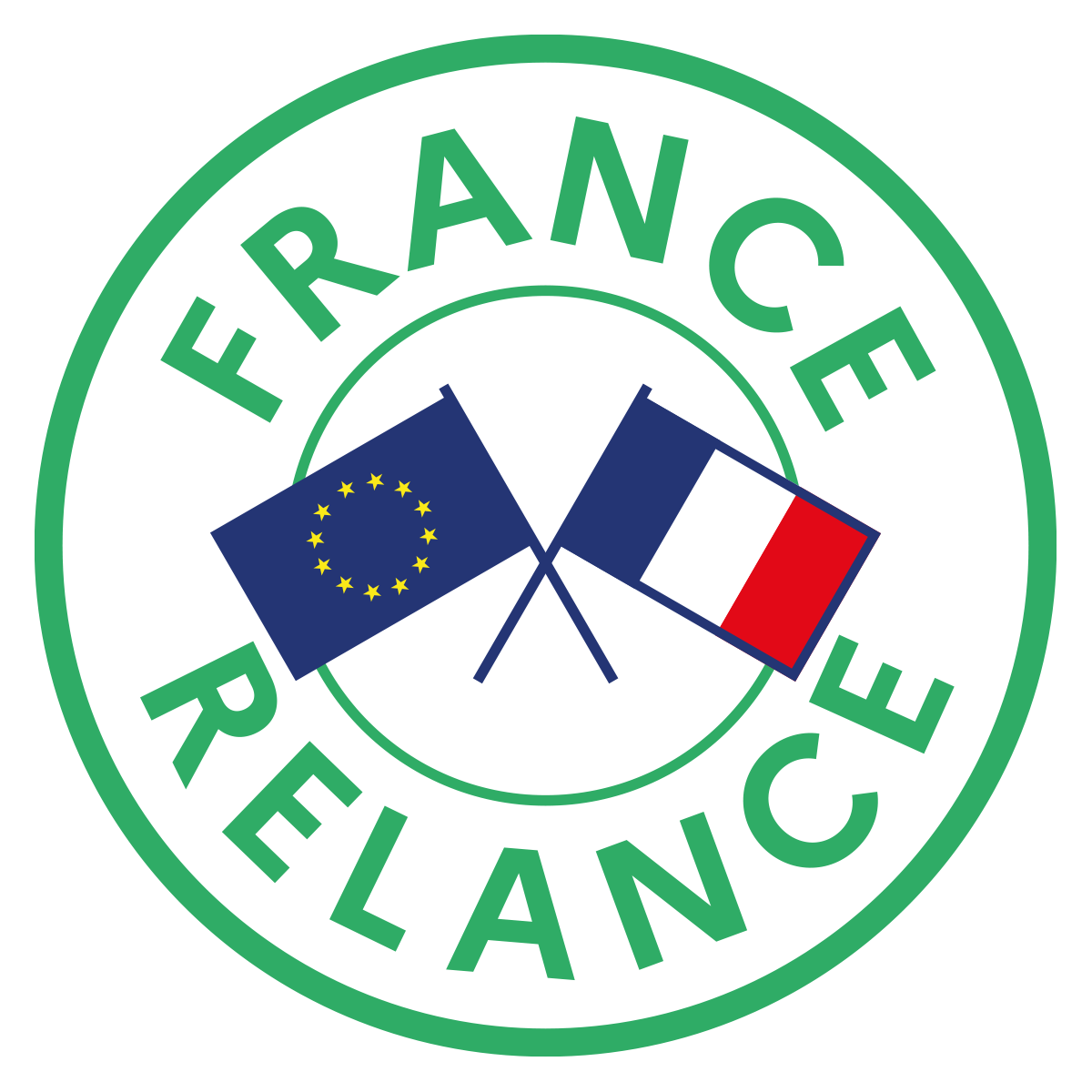 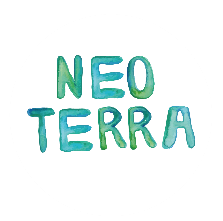 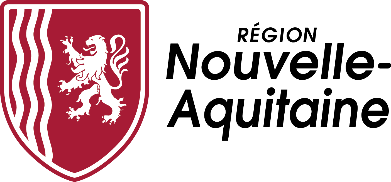 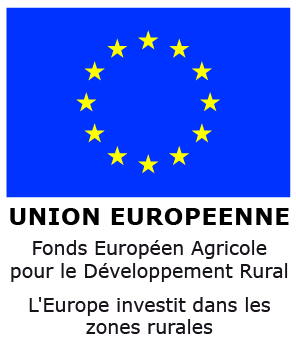 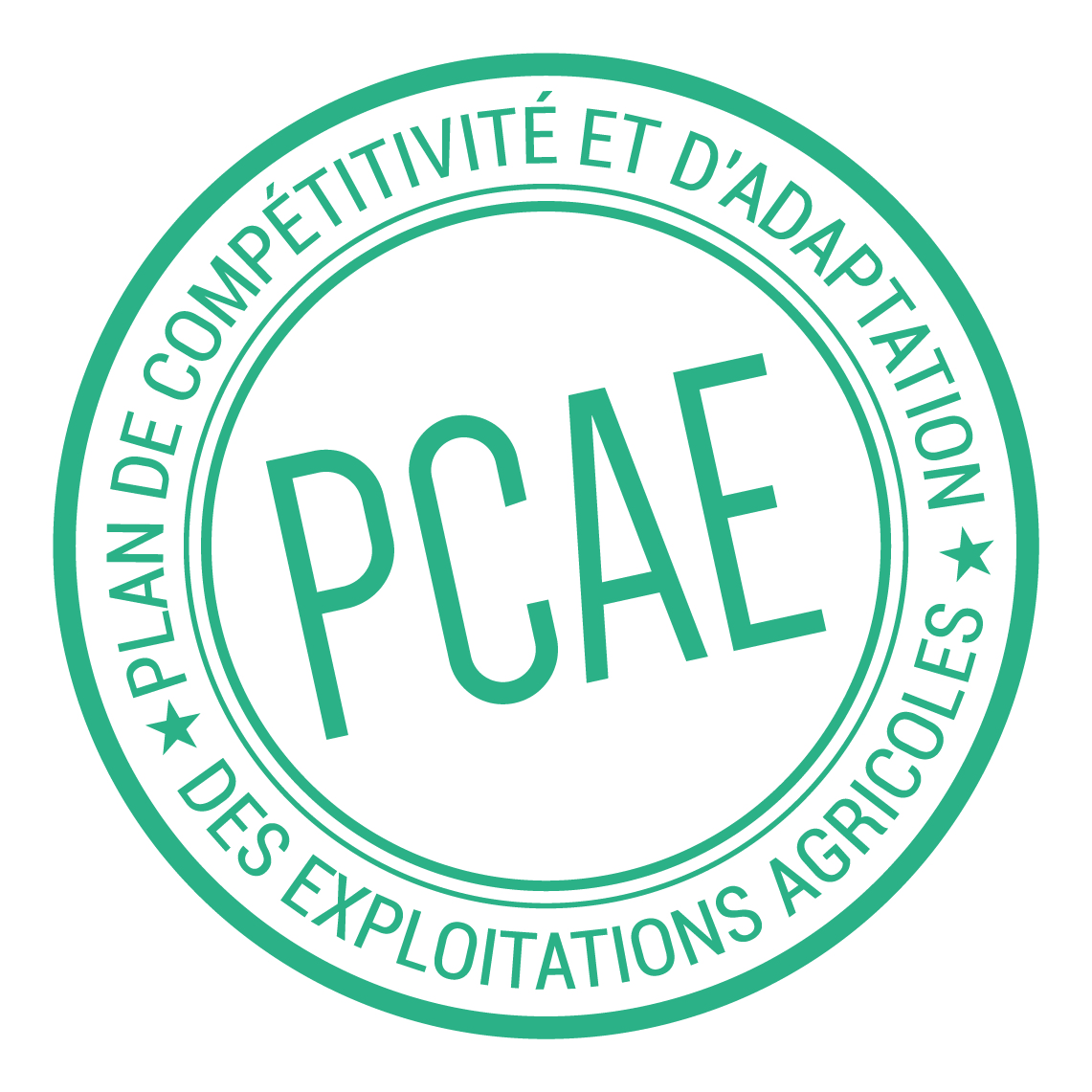 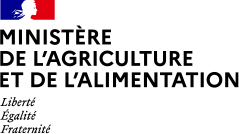 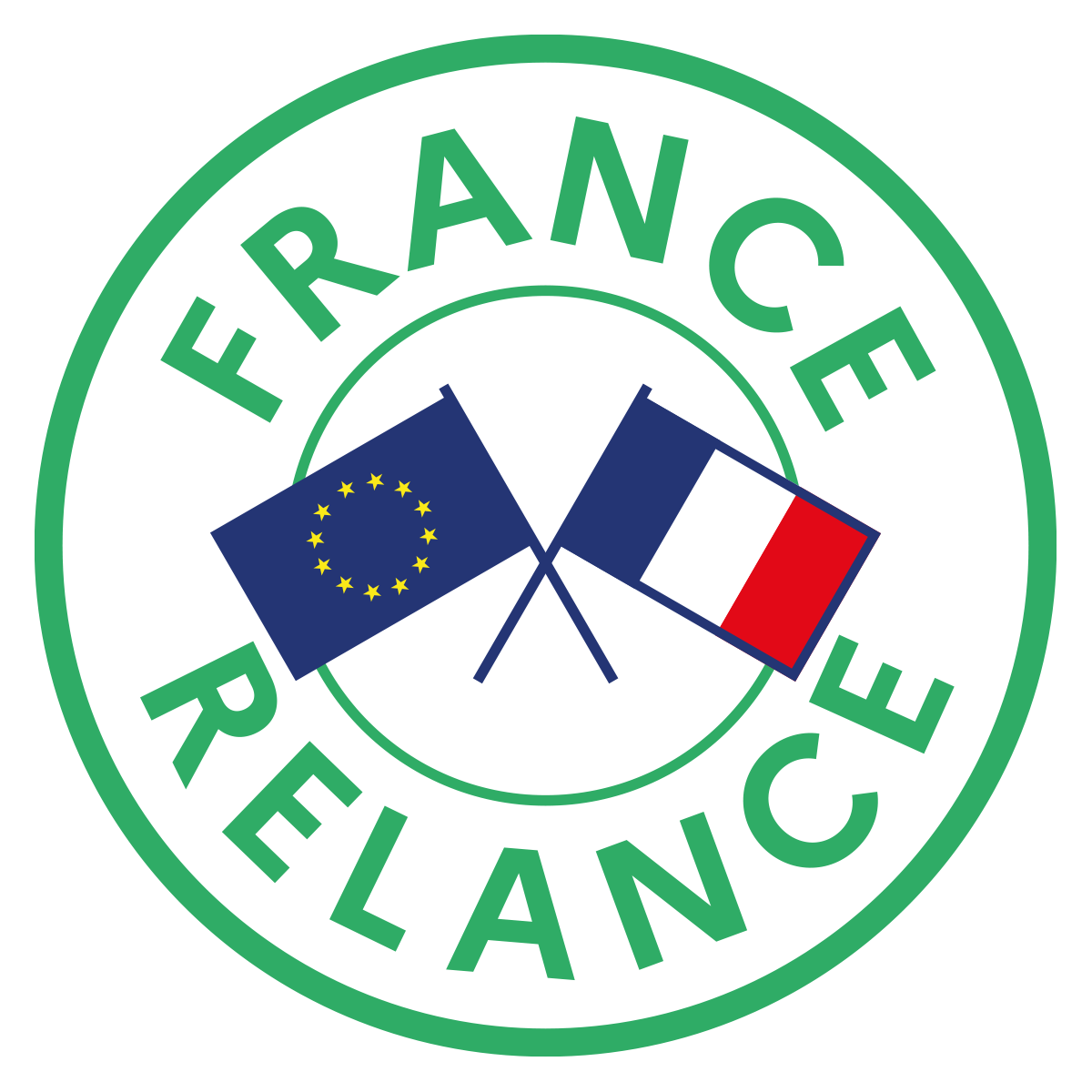 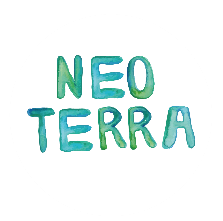 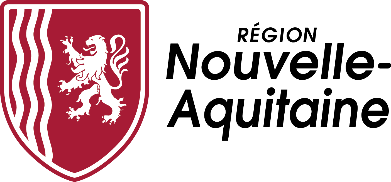 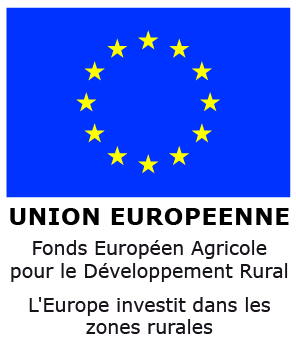 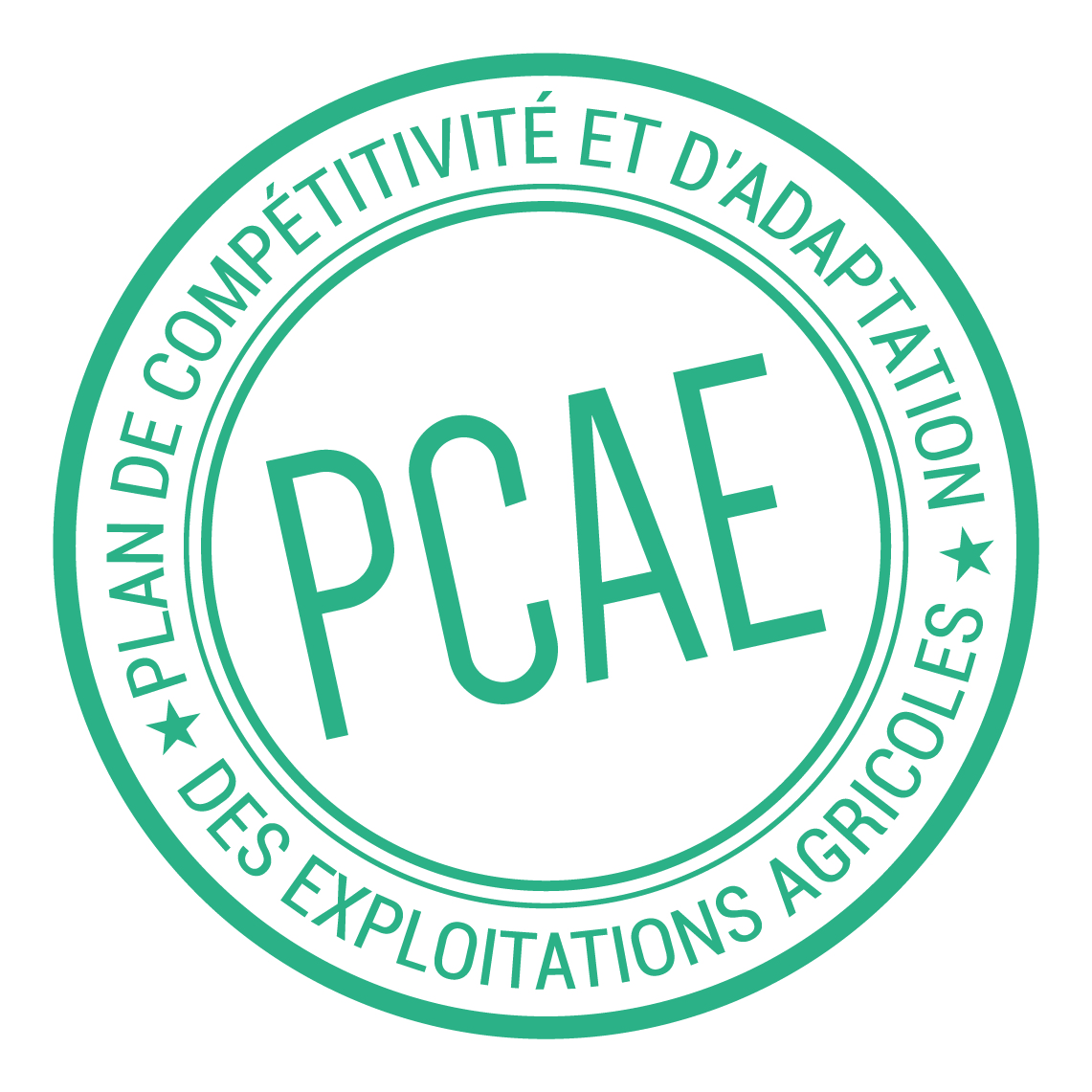 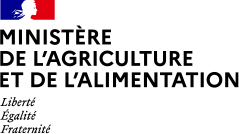 https://www.europe-en-nouvelle-aquitaine.euhttps://les-aides.nouvelle-aquitaine.frPour la phase 2, du 1er octobre 2021 au 31 mai 2022Période 1 : 01/10/21 au 04/01/22 - Période 2 : 05/01/22 au 28/02/22 - Période 3 : 01/03/22 au 31/05/22Evolution entre les versionsVersion V1.0 du 07/06/2021 : version originaleVersion V1.1 du 01/08/2021 : Version V2.0 du 26/11/2021 : version correspondant aux projets en phase 2 de l’appel à projetsVersion V2.1 du 03/12/2021 : remplace la version V2.0 IMPORTANTLe formulaire de demande d’aide (fichier word) ne doit en aucun cas être modifié par le bénéficiaire. Toutes modifications ou suppressions de paragraphes pourront entraîner l’irrecevabilité de la demande.Cette demande d’aide, une fois complétée, constitue, avec l’ensemble des justificatifs joints par vos soins, le dossier unique de demande d’aide pour l’ensemble des financeurs publics potentiels.Où faire parvenir votre dossier ?Veuillez transmettre l’original ainsi que l’ensemble des justificatifs à la DDT/DDTM du département du siège de votre exploitation. Le cachet de la poste faisant foi. (Vous reporter à l’article 9 « Contacts » de l’appel à projets)Veuillez également en conserver un exemplaire.Contact en cas de besoin d’assistanceContacter la DDT/DDTM de votre département ou bien le point accueil de votre Chambre d’Agriculture départementale ou toutes structures accompagnatrices  (Vous reporter à l’article 9 « Contacts » de l’appel à projets)Toutes les informations demandées dans ce document doivent être complétées.PORTEUR DE PROJET :																						 Madame      MonsieurNom et prénom du porteur de projet _____________________________________ ou raison sociale : ______________________________________________    Code postal  |__|__|__|__|__|mail  _________________________________tél_______________Le cas échéant : Nom de la structure ayant accompagné le projet :   _________________________________________Nom du technicien ayant accompagné le projet et ses coordonnées Nom/Prénom________________________________________mail_________________________________tél_______________ATTENTION : Les travaux/investissements démarrés avant la date de réception du dossier ne pourront pas être financés. Un devis signé, un bon de commande, une facture émise ou payée sont considérés comme un commencement de travaux (hors honoraires d'architectes, rémunérations d'ingénieurs et de consultants, dépenses liées au conseil en matière de durabilité environnementale et économique (diagnostics), études de faisabilité)Pour les cas particuliers (JA/NI et Projets faisant l’objet d’une demande d’autorisation de démarrage des travaux), se référer à l’article 5 de l’AAP.L’accusé réception du dossier (complet ou non) ne vaut pas acceptation de l’aide par l’autorité de gestion.A quel Programme de Développement Rural (PDR) se rattache la demande ? :  PDR Aquitaine, type d’opération 4.1.1                                            PDR Limousin, type d’opération 4.1.1   PDR Poitou-Charentes, type d’opération 4.1.1  LIBELLE DU PROJET (description succincte) : DESCRIPTION DU PROJET : Pour déterminer l’éligibilité de votre projet, vous pouvez consulter les logigrammes de l’annexe 5 du cahier des charges de l’appel à projets1- Identification du DemandeurN° SIRET (obligatoire) : |__|__|__|__|__|__|__|__|__|__|__|__|__|__| attribué par l’INSEE à l’inscription au répertoire national des entreprisesN° PACAGE : |__|__|__|__|__|__|__|__|__|                     Aucun n° pacage attribué (contactez votre DDT/DDTM)	N° de dossier Web Service AREA (le cas échéant) : |__|__|__|__|- |__|__| - |__|__|__|__|	Coordonnées du porteur du projet (exploitant individuel/ société/établissement agricole/structure collective) Statut juridique :	   Exploitant individuel	  GAEC	  EARL                                           SARL  SCEA	  Etablissement de développement ou de recherche  Autre : (préciser) S’il s’agit d’une société ou d’un établissement, veuillez préciser son nom :________________________________________________________________________________________________________Porteur de projet :Nom et prénom du représentant légal (le cas échéant) : ________________________________________________________________________________________________________Adresse postale : N° - Libellé de la voie : _________________________________________________________________________________________________________Complément d'adresse : _________________________________________________________________________________________________________TRES IMPORTANT : Nom de la nouvelle commune : (cf https://france.comersis.com/commune-nouvelle.php)____________________________________________________________Code postal : |__|__|__|__|__|    Contact : (Personne en charge du suivi du projet). A remplir si différente du porteur de projetNom et prénom : ________________________________________________________________________________________________Téléphone :	 |__|__|__|__|__|__|__|__|__|__|     ;     |__|__|__|__|__|__|__|__|__|__|                                              (Fixe)                                                                      (Mobile)E-mail : ___________________________________________________________________________________________Coordonnées du compte bancaire sur lequel le versement de l’aide est demandéN° IBAN |__|__|__|__| |__|__|__|__| |__|__|__|__| |__|__|__|__| |__|__|__|__| |__|__|__|__| |__|__|__|BIC |__|__|__|__|__|__|__|__|__|__|__|Si le  statut de votre exploitation est « Exploitation Individuelle »1. Etes-vous exploitant :            votre date de naissance ___/____/____                                   Agriculteur à titre principal (ATP)                                                                                                    Agriculteur à titre secondaire (ATS)                                                                                      Cotisant solidaire                                                                                                                                 Autre (veuillez préciser) :  _____________________                                  2. Etes-vous  installé depuis moins de 5 ans ?      oui                non                  en cours d’installation3. Bénéficiez-vous de la DJA ?                                 oui                non Si oui : - date de conformité de l’installation (CJA) :        ____/____/____                - ce projet s’inscrit-il dans votre plan d’entreprise du dossier d’installation (DJA) :  oui   non Si non : Si vous êtes installé depuis moins de 5 ans sans DJA, date d’installation figurant sur votre attestation MSA (1ère date d’inscription à la MSA en tant que chef d’exploitation) : ____/____/____si vous bénéficiez d’un prêt d’honneur, date de réalisation de votre étude économique prévisionnelle: ____/____/____ce projet s’inscrit-il dans l’étude économique prévisionnelle présentée lors de votre passage en comité prêt d’honneur :  oui   nonSi oui joindre ce document à votre demande ainsi que l’avis favorable du comité prêt d’honneur.ou date de réalisation de votre plan d’affaires : ____/____/___ce projet s’inscrit-il dans le plan d’affaires élaboré lors de votre installation (NI) :  oui   nonSi oui joindre ce document à votre demande, certifié conforme par votre comptable, et tout autre document si nécessaire permettant d’attester sa date d’établissement.Si le statut de votre exploitation est une personne morale (EARL, GAEC, SAS, SARL …)Nombre d’associés - exploitants : |__|__|                                                                          A remplir seulement pour les établissements publics :Etes-vous soumis aux obligations en termes de commande publique (Code la commande publique en vigueur au 1er avril 2019) ?       oui            non(si vous ne savez pas, vous pouvez faire une demande du formulaire « êtes-vous soumis aux règles de la commande publique ? » auprès de votre DDT/M)Si oui, joindre le formulaire de respect de la commande publique  2 - Caractéristiques de l’exploitation Caractéristiques de l’exploitationLocalisation du siège de l’exploitation :	 Identique à la localisation du demandeurSi non, veuillez préciser : N° - Libellé de la voie : ______________________________________________________________________________________Complément d'adresse : ____________________________________________________________________________________Code postal : |__|__|__|__|__|    Commune : ____________________________________________________________a. Votre exploitation est-elle concernée par une zone à handicap naturel ?	Montagne      Haute montagne     Autre……….……………..  b. Atelier d’élevage / Productions sur l’exploitation  Elevage:   Végétal :  Viticulture Grandes cultures Arboriculture Horticulture et pépinières  Maraîchage Prairies Autres (à préciser) : ___________________________________________________________________________________3- indicateurs nationaux : à remplir obligatoirement1. Votre exploitation comporte-t-elle au moins une personne installée depuis moins de 5 ans ?  oui avec DJA       oui sans DJA       non2. L'opération s'inscrit-elle dans la mise en œuvre du projet d'un GIEE ?  oui                     non3. L'exploitation est-elle reconnue en AB ou en cours de conversion, totalement ou partiellement ? oui, exploitation reconnue en AB ou en conversion partiellement                  oui, exploitation reconnue en AB ou en conversion totalement non4. L’exploitation est-elle engagée dans une démarche de certification environnementale de niveau 3 (HVE) ? oui, niveau 3 : certification Haute Valeur EnvironnementaleSI OUI  je suis engagé dans une certification HVE  depuis  _______________OU mon exploitation est certifiée HVE depuis le _______________ non5. L’exploitation produit-elle sous SIQO ?  oui, label rouge / Production : ________________________________________________________________________________ oui, IGP/ Production : ________________________________________________________________________________ oui, autre/ Production : ________________________________________________________________________________ non, aucune production sous SIQO6. L’exploitation met-elle en œuvre une MAEC (Mesures agro-environnementales et climatiques) système ?                                                            oui, en cours de contractualisation        oui, exploitation engagée       non7. Quelle est l’orientation technico-économique (OTEX) principale de votre exploitation ? (Cf. annexe 4 de l’appel à projets) ________________________________________________________________________________________________________8. Quelle est la taille de votre exploitation agricole ?     - SAU :   __________ha     - Situation ICPE (Installations Classées pour la Protection de l’Environnement) :        soumise au RSD                                                            soumise déclaration ICPE                                                            soumise enregistrement ICPE                                                            soumise autorisation ICPE9. Si le projet concerne principalement une autre filière que l'orientation principale de l'exploitation, quel atelier concerne-t-il majoritairement  (Cf. annexe 4 de l’appel à projets) ?____________________________________________________________________________________________________________10. Votre projet permet-il de créer des emplois dans votre exploitation agricole ?                                            oui      nonSi oui, combien d’ETP (Equivalent Temps Plein) ?           0.5     1     1.5     2     plus de 24 - Identification du projetPrécisions de l’adresse du projet (travaux/investissements) : 	  Identique à la localisation du demandeurN° - Libellé de la voie : _________________________________________________________________________________________Complément d'adresse : _______________________________________________________________________________________Code postal : |__|__|__|__|__|    Commune : _______________________________________________________________Cette commune figure-t-elle parmi la liste des communes classées Zones à Risque de Diffusion par l’arrêté du 29 septembre 2021 ? 																		 oui																 nonPériode prévisionnelle de réalisation du projet : du |__|__| / |__||__| / |__||__|__||__| au |__|__| / |__||__| / |__||__|__||__|ATTENTION La date prévisionnelle de fin de travaux sera inscrite dans la décision juridique attributive de l’aide si votre dossier reçoit un avis favorable. Cette date détermine le déclenchement d’un délai de TROIS mois* pour l’envoi de votre déclaration de fin d’achèvement de l’opération et l’envoi de votre demande de solde (qui comprend un décompte final des dépenses effectuées ainsi que la liste des aides publiques perçues et leurs montants respectifs). Toutes les dépenses intervenant après la date prévisionnelle de fin de travaux ne seront pas éligibles. Une dérogation pourra être accordée après analyse du service instructeur, sans pour autant dépasser la date du 30 septembre 2024.En l’absence de réception de ces documents par le service instructeur au terme de la période de trois mois*, qui court à partir de la date prévisionnelle de fin d’opération, aucun paiement ne peut intervenir au profit du bénéficiaire. En outre, l’aide attribuée pourra être remise en cause et un remboursement des montants déjà perçus exigé.C’est pourquoi, il est nécessaire d’évaluer avec rigueur le délai dans lequel vous envisagez de réaliser votre opération et sa date d’achèvement car c’est elle qui conditionne la date limite de la dernière demande de paiement (demande de paiement du solde).* Cette date ne pouvant être postérieure au 30 décembre 2024, date à partir de laquelle plus aucun paiement ne sera réceptionné1/ pour les projets d’amélioration sanitaire portant sur la construction de bâtiment(s) FERME(S) non chauffé(s) (hors jardin d’hiver et hors petit bâtiment léger attenant à un parcours réduit sous filet) , préciser les éléments demandés :Pour savoir comment va être appréciée votre demande d’aide à la construction de bâtiment(s) fermé(s) non chauffé(s) dans le cadre de votre projet dit d’amélioration sanitaire, vous pouvez consulter l’annexe 1 bis de l’appel à projets.Pour connaître les conditions d’éligibilité d’un projet d’amélioration sanitaire d’élevage, voir l’article 4 de l’appel à projets.Pour l’exercice comptable 2018 ou l’exercice comptable à cheval entre les deux années civiles 2018-2019 :Nombre de palmipèdes PAE produits en tenant compte des effets des lots se trouvant à cheval sur 2 exercices (Appliquer le principe des proratas de présence des animaux entre les exercices comptables): ________palmipèdesSurface nette dédiée à l’élevage des palmipèdes PAE après la phase de démarrage couverte (B) : __________ m²Nombre maximum de palmipèdes PAE présents simultanément sur la période comprise entre le 15 novembre 2017 et le 15 mars 2018 (A): _________ palmipèdesSur la période comprise entre le 15 novembre 2017 et le 15 mars 2018, calculer la densité d’élevage(1) maximale atteinte des surfaces couvertes dédiées à l’élevage des palmipèdes PAE après la phase de démarrage (A)/(B) :              __________________nombre de palmipèdes/m²Pour l’exercice comptable 2019 ou sur l’exercice comptable à cheval entre les deux années civiles 2019-2020 Nombre de palmipèdes PAE produits en tenant compte des effets des lots se trouvant à cheval sur 2 exercices (Appliquer le principe des proratas de présence des animaux entre les exercices comptables): ________palmipèdesSurface nette dédiée à l’élevage des palmipèdes PAE après la phase de démarrage couverte (B): _________m²Nombre maximum de palmipèdes PAE présents simultanément sur la période comprise entre le 15 novembre 2018 et le 15 mars 2019 (A): _________ palmipèdesSur la période comprise entre le 15 novembre 2018 et le 15 mars 2019, calculer la densité d’élevage(1) maximale atteinte des surfaces couvertes dédiées à l’élevage des palmipèdes PAE après la phase de démarrage (A)/(B) :              _________________nombre de palmipèdes/m²Après le projet, les paramètres annuels de productions envisagés seront :Nombre de palmipèdes PAE produits durant l’exercice comptable : ________palmipèdesSurface nette dédiée à l’élevage des palmipèdes PAE après la phase de démarrage couverte (B): _________m²Nombre maximum de palmipèdes PAE présents simultanément sur la période comprise entre le 15 novembre et le 15 mars  (A): _________ palmipèdesSur la période comprise entre le 15 novembre et le 15 mars, calculer la densité d’élevage(1) maximale atteinte des surfaces couvertes dédiées à l’élevage des palmipèdes PAE après la phase de démarrage (A)/(B) : ____________ nombre de palmipèdes/m²(1) densité d’élevage correspond au nombre total de palmipèdes se trouvant simultanément sous des surfaces couvertes, par mètre carré de surface utilisable.Pour chacun des exercices 2018 et 2019, vous devez joindre à la demande d’aide et selon votre situation :soit S’ils sont conformes avec la réalité de votre élevage, les relevés de la BD Avicole portant sur la déclaration des bâtiments, des abris et, les effectifs entrées et sorties de palmipèdes PAE. soit les attestations comptables d’achats de canetons avec les extraits des comptes des grands livres, accompagnées des relevés des factures (sous la forme de tableaux récapitulatifs) des achats de canetons, signés par l’éleveur. soit une attestation de l’OP mentionnant les effectifs de PAE produits en totalité avec le détail des lots.Dans tous les cas : le plan de masse de l’exploitation en ajoutant les nouvelles constructions liées au projet déposéAutres situations :Pour les agriculteurs installés depuis moins de 5 ans sans référence historique de production, il vous revient de fournir : Le Plan d’entreprise (ou Plan d’affaires) détaillé (indiquant les effectifs de palmipèdes-prêt-à-engraisser projetés) En cas d’adhésion à un groupement de producteurs, une attestation d’engagement ou tout autre élément probant indiquant la production contractualisée En l’absence d’adhésion à une OP, tout élément permettant d’établir la réalisation du prévisionnel (contrats d’achats de canetons ou de vente de produits) Le plan de masse de l’exploitation en ajoutant les nouvelles constructions liées au projet déposéSi l’atelier palmipède a connu une baisse de production en 2018 ou en 2019 due à des circonstances exceptionnelles ou de cas de force majeure, il vous revient d’exposer les faits et de fournir les éléments demandés ci-après:Les faits sont :  un courrier de demande de reconnaissance des circonstances exceptionnelles ou de cas de force majeur ainsi que la reconstitution de la production historique (joindre les pièces probantes en la matière)  le plan de masse de l’exploitation en ajoutant les nouvelles constructions liées au projet déposé2/catégories d’investissements concernées par votre projet(cf. annexe 1  de l’appel à projets/candidatures, intitulé « liste des investissements »)3/Périodicité de l’aide L’exploitation a-t-elle déjà bénéficié d’une aide au titre du Plan de Modernisation des Elevages depuis le 01/01/2017 ? oui               nonSi oui : La demande de solde de l’aide de ce dossier a-t-elle été déposée auprès de la DDT(M) :  oui               non  Un abandon total du projet a-t-il été notifié auprès de la DDT(M)    :     oui               non	 Si oui, à quelle date la notification de l’abandon a été transmise à la DDT(M) : __/__/____	         (Si l’abandon est postérieur au 31/12/2020, une nouvelle demande est irrecevable)4/Pour les projets structurants en zone vulnérableMon projet comprend des investissements de gestion des effluents rendus nécessaires par le programme d’actions Nitrate en cours ?											  oui 	     nonSi oui, ces investissements représentent plus de 7 000€ HT ? 				    oui 	     non5/Pour les projets relatifs à la gestion des effluents d’élevage1. Vous êtes éleveur en zone vulnérable et votre projet concerne la gestion des effluents d’élevage :a- Votre exploitation est concernée par un zonage de ZV : zone historique 2007, 2012, ZV 2015 pour le bassin Adour Garonne, ZV 2017 pour le bassin Loire Bretagne, nouvelles zones vulnérables 2018 Bassin Adour Garonne, nouvelles zones vulnérables 2021 bassins Adour-Garonne et Loire-Bretagne  Vos dépenses liées à la gestion des effluents d’élevage concernent une mise aux normes relative aux nouvelles zones vulnérables 2021 ?  oui 	     non Si oui :cette Zone Vulnérable a été désignée pour la première fois en 2021 ?  oui 	     noncette Zone Vulnérable est une zone vulnérable historiques (désignée en 2007 ou 2012), ayant été déclassées avant le 1er octobre 2016 et ayant été reclassées en 2021 ?   oui 	     noncette Zone vulnérable est une zone vulnérable historiques (désignée en 2015), ayant été déclassées avant le 1er octobre 2018 ayant été reclassées en 2021 ?  oui 	     nonA noter que les dépenses liées aux zonages suivants ne sont pas éligibles (le délai de mise aux normes n’est plus applicable) :Zones vulnérables 2015 Adour-Garonne déclassées après le 1er octobre 2018 et reclassées en 2021 Zones vulnérables 2007 ou 2012 qui ont été déclassées après le 1er octobre 2016, et reclassées en 2021 Vos dépenses liées à la gestion des effluents d’élevage concernent une mise aux normes relative aux nouvelles zones vulnérables 2018 Bassin Adour Garonne ? oui nonSi oui, avez-vous réalisé une déclaration d’intention engagement (DIE) avant le 30 juin 2020 auprès de votre DDT/M ? oui nonSi oui, avez-vous obtenu une dérogation pour proroger de un an le délai de mise aux normes ? oui nonSi oui, Vos travaux seront-ils terminés avant le 1er septembre 2022 ?          oui 	     non Vos dépenses liées à la gestion des effluents d’élevage concernent-ils des effectifs nouveaux en lien avec un projet de développement ? oui 	   nonVotre exploitation détiendra-t-elle à l’issue du projet, les capacités exigibles sur effectifs finaux en zone vulnérable ?    oui 	   nonb. Vous êtes JA en zone vulnérable (toutes zones : historique 2007, historique 2012, ZV 2015 pour le bassin Adour Garonne ou ZV 2017 pour le bassin Loire-Bretagne, nouvelles zones vulnérables 2018 ou 2021) :																																																										Vos dépenses liées à la gestion des effluents d’élevage concernent des effectifs nouveaux, en lien avec un projet de développement ? 												 oui 	    nonVos travaux de gestion des effluents sont inscrits dans votre Plan d’Entreprise (PE) ? : 																				 oui 	    nonVos travaux seront terminés dans un délai de 4 ans suivant votre installation (date CJA) ? : 												 oui 	    non2. Vous êtes éleveur hors zone vulnérable et votre projet concerne la gestion des effluents d’élevage :a. Votre exploitation n’est concernée par aucun zonage « zone vulnérable » 																																																  		Vos dépenses liées à la gestion des effluents d’élevage concernent des effectifs nouveaux, en lien avec un projet de développement ? 																																																																																																																											 oui 	     nonVotre exploitation détiendra à l’issue du projet, les capacités exigibles eu égard aux effectifs finaux ICPE ou RSD ? 	 oui 	     nonb. Vous êtes JA hors zone vulnérable 																																																																																															                 	Vos dépenses liées à la gestion des effluents d’élevage concernent des effectifs nouveaux, en lien avec un projet de développement ? 																																																																																																																					 oui 	     nonVos travaux de gestion des effluents sont inscrits dans votre Plan d’Entreprise (PE) ? 																							 oui 	     nonVos travaux seront terminés dans un délai de 4 ans suivant votre installation (date CJA) ? 															 oui 	     non	6/ Uniquement pour les dossiers en phase 2 de l’AAP : Vous avez fait un diagnostic énergétique car le montant total des investissement de la catégorie 4 « enjeux amélioration de la performance énergétique des exploitations » est supérieur a 10 000 €.Avez-vous fait réaliser le diagnostic par une structure et vérifié qu’il soit conforme à l’instruction ministérielle et au cahier des charges en annexe 5 de l’appel à projet ?     											 oui 	     nonAvez-vous réalisé l’autodiagnostic « Je diagnostique ma ferme »				?											 oui 	     non																																						7/ Pour les projets d’installation de panneaux photovoltaïques (se référer à l’art.8 de l’AAP)L’électricité produite est revendue pour tout ou partie à un opérateur oui 	     nonL’installation des panneaux photovoltaïques porte sur le bâtiment concerné par le projet déposé dans le cadre de l’AAP (construction, aménagement/équipement) oui 	     nonLe bâtiment concerné par le projet est un bâtiment d’élevage  oui 	     nonSi oui, l’installation des panneaux photovoltaïques sur le bâtiment d’élevage est couplée à un système de récupération de chaleur  oui 	     nonSi oui, cette récupération de chaleur est valorisée intégralement dans l’itinéraire technique de l’élevage  oui 	     nonIMPORTANT : Le devis d’achat de panneaux photovoltaïques hybride (récupérateur de chaleur) revient d’être détaillé afin de permettre l’identification des montants des matériels relatifs aux productions respectives d’électricité (partie capteurs ou modules solaires photovoltaïques) et de chaleur (partie hybride) ainsi que la valorisation de cette dernière (système de diffusion).5 – critères de sélection de l’appel à projets Palmipède6 - Plan de financement du projet1. Les dépenses prévisionnelles (Tableau à compléter en annexe 10) Veuillez numéroter chaque devis par type d’investissements (01 à 99). Veuillez renseigner les dépenses matérielles et les dépenses immatérielles.Vérification du coût raisonnable des dépenses Il est à noter que l’utilisation des référentiels nationaux est prioritaire dans le processus de vérification du coût raisonnable. 2 cas de figure peuvent se présenter :        . la dépense est présente dans les référentiels nationaux reconnus par le Ministère en charge de l’Agriculture. Pour savoir si votre dépense prévue est présente dans un référentiel, veuillez contacter votre DDT(M) ou votre référent PCAE.        . la dépense n’est pas prévue dans les référentiels nationaux. Dans ce cas, il faut s’appuyer sur plusieurs devis. Les devis devront reprendre explicitement les formulations présentes dans la liste de matériels éligibles jointe à l’Appels à Projets / Candidatures. 3 cas d’analyse possibles en fonction du montant de la dépense 	. a) dépenses inférieures à 2 000€ HT : le devis choisi est retenu	. b) dépenses comprises entre 2 000€ HT et 90 000€ HT :- si la dépense est prévue dans le référentiel = page du référentiel correspondante + devis choisi - si la dépense n’est pas prévue dans le référentiel = le devis choisi + un autre devis comparable	. c) dépenses supérieures à 90 000€ HT :- si la dépense est prévue dans le référentiel = page du référentiel correspondante + devis choisi + un autre devis comparable - si la dépense n’est pas prévue dans le référentiel = le devis choisi + 2 autres devis comparablesAlter’na (fond de garantie-Prêt)Avez-vous sollicité ou comptez-vous solliciter un prêt Alter’NA pour financer les investissements présentés dans le cadre de cet appel à projets ? Oui     Non Dans l’affirmative, merci de bien vouloir identifier ce prêt dans le plan de financement prévisionnel et informer votre banque de cette demande de subvention.  Je m’engage à signaler au service instructeur de la Région Nouvelle Aquitaine l’obtention d’un prêt Alter’NA. La Région Nouvelle-Aquitaine vérifiera si un prêt aura été octroyé. Si le plan de financement n’est pas conforme (sur-financement ou taux d’aide dépassé),  la subvention FEADER pourra être pour tout ou partie réduite et/ou récupérée. Plan de financement prévisionnel du projet Pour rappel, les financements accordés dans le cadre du PME ne peuvent pas se cumuler avec d’autres subventions portant sur les mêmes investissements (Appels à projets portés par la MSA, l’Etat ou d’autres collectivités territoriales).  (1)  Si oui, le prêt vous a-t-il été accordé par l’établissement bancaire ? :    Oui                     Non   7 - Liste des pièces à joindre au dossier  Des documents complémentaires peuvent être demandés après remise de votre dossier au guichet unique, nécessaires à l'étude du dossier dans ses différents éléments : administratifs, financiers, techniques... 8 - Obligations généralesEngagements du demandeur Je demande (nous demandons) à bénéficier des aides « Plan de modernisation des élevages ». J’atteste (nous attestons) sur l’honneur : Ne pas avoir sollicité d’autres ressources publiques et privés que celles présentées dans le plan de financement.Ne pas faire l’objet d’une liquidation judiciaire.Avoir informé les services instructeurs dans le cas d’une procédure de redressement judiciaire.Ne pas faire l’objet d’une procédure liée à des difficultés économiques. Si c’est le cas, en informer les services instructeurs.L’exactitude des renseignements fournis dans le présent formulaire et les pièces jointes concernant ma (notre) situation et concernant le projet d’investissements.Que l’opération (projet) n’a pas débuté au moment du dépôt de mon (notre) dossier auprès de la DDT/M (devis signé, bon de commande, facture émise ou payée).Respecter les conditions d’âge au 1er janvier de l’année de dépôt de ma (notre) demande (au moins 18 ans et n’avoir pas atteint l’âge prévu à l’article D. 161-2-1-9 du code de la sécurité sociale).Avoir pris connaissance de la notice relative à l’opération et notamment aux points de contrôle, règles de versement des aides et sanctions encourues en cas de non-respect de ces points.Etre à jour de mes (nos) cotisations sociales. Pour des personnes morales, la société ou l’ensemble des associés exploitants doivent être à jour.Avoir pris connaissance que ma (notre) demande d’aide pourra être rejetée en totalité ou partiellement au motif que le projet ne répond pas aux priorités définies régionalement ou au motif de l’indisponibilité des crédits affectés à cette mesure.Respecter les critères d’éligibilité et de sélection de mon (notre) projet. L’inexactitude de ces déclarations est susceptible de générer un reversement partiel ou total de l’aide. Je m’engage (nous nous engageons), sous réserve de l’attribution de l’aide à :Fournir toute pièce complémentaire jugée utile pour instruire la demande et suivre la réalisation de l’opération.Informer  la DDT/DDTM du début d’exécution effectif de l’opération.Informer la DDT/DDTM de toute modification de ma (notre) situation, de la raison sociale de ma (notre) structure, des engagements ou du projet.Ne pas solliciter à l’avenir, pour ce projet, d’autres crédits (nationaux ou européens), en plus de ceux mentionnés dans le tableau « financement du projet ».A ce que l’équipement dont l’acquisition est prévue dans le cadre du projet respecte les normes en vigueur.Poursuivre mon (notre) activité agricole au sens de l’article L311-1 du code rural ayant bénéficié de l’aide pendant une période de 5 années à compter de la date du paiement final.Maintenir sur mon (notre) exploitation les équipements et les aménagements ayant bénéficié des aides pendant une durée de cinq ans à compter de la date du paiement final.Si je suis bénéficiaire d’une aide attribuée dans le cadre d’un projet d’amélioration sanitaire, à ne pas accroître ma quantité annuelle produite de palmipèdes prêt-à-engraisser par rapport à la meilleure de mes productions annuelles réalisées au cours des exercices comptables 2018 et 2019 durant 5 ans à compter de la date d’attribution de la subvention. A rester propriétaire de l’investissement pendant une durée de cinq ans à compter de la date du paiement final.A conserver pendant une période de 10 ans tout document permettant de vérifier la réalisation effective de l’opération : factures et relevés de compte bancaire pour des dépenses matérielles et tableau de suivi du temps de travail pour les dépenses immatérielles, comptabilité, etc.A permettre / faciliter l’accès à l’exploitation aux autorités compétentes chargées de contrôles pour l’ensemble des paiements que je sollicite (nous sollicitons) pendant 10 ans.Respecter les obligations européennes en matière de publicité.Me (nous) soumettre à l’ensemble des contrôles administratifs et sur place qui pourrait résulter de l’octroi d’aides nationales et européennes.Fournir à l'autorité de gestion et/ou aux évaluateurs désignés ou autres organismes habilités à assumer des fonctions en son nom, toutes les informations nécessaires pour permettre le suivi et l'évaluation du programme.Je suis informé(e) (nous sommes informés) que, conformément au règlement communautaire n°1306/2013 du 17 décembre 2013 et aux textes pris en son application, l’Etat est susceptible de publier une fois par an, sous forme électronique, la liste des bénéficiaires recevant une aide FEADER ou FEAGA. Dans ce cas, mon nom (nos noms) ou ma (notre) raison sociale, ma (notre) commune et les montants d’aides perçus par mesure resteraient en ligne sur le site internet du Ministère en charge de l’agriculture pendant 2 ans. Ces informations pourront être traitées par les organes de l’Union Européenne et de l’État compétents en matière d’audit et d’enquête aux fins de la sauvegarde des intérêts financiers de l’Union. Conformément à la loi « informatique et libertés » n°78-17 du 6 janvier 1978, je bénéficie (nous bénéficions) d’un droit d’accès et de rectification aux informations à caractère personnel me (nous) concernant.Fait à _________________________________                              le ____________________________			Nom, prénom et signature(s) du demandeur gérant, du représentant légal ou, pour un GAEC, de chaque associé.ANNEXE 1: Attestation d’engagement et/ou d’agrément à la démarche PalmiGconfiance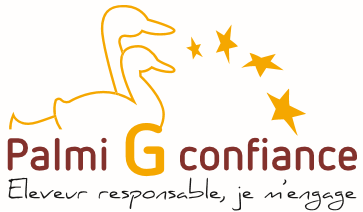 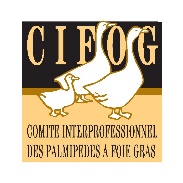 Attestation d’engagement et/ou d’agrément à la démarche PalmiGconfianceNom de l’exploitation : …………………………………………………………………N° SIRET de l’exploitation : ……………………………………………………………EngagementAgrémentJe soussigné(e) :Nom :…………………………………………………………………Prénom : ………………………………………………………………….Représentant,Organisme et adresse : ………………………………………………………………………………………………………………………..…………………………………………………………………………………………………………………………………………………………….Tél : ………………………………….. Fax : …………………………………. Email : …………………………………………………………Ai assisté M/Mme : ……………………………………………………………………………………………………………………………… éleveur, pour l’évaluation de ses pratiques et atteste de son engagement à la Démarche le : …./…./…….Signature et cachet de l’organisme :				Fait à :……………………..Le : …./…./…….. ANNEXE 2 : Auto diagnostic démontrant l’absence totale de besoin d’ouvrage de stockage ou de traitement d’effluents d’élevage sur l’ensemble de l’exploitationProjets concernés : Projets d’investissements portant sur des bâtiments ne générant aucun effluent qui pourrait nécessiter un dispositif de stockage ou de traitement.L’exploitation ne doit nécessiter aucun ouvrage de stockage ou de traitement d'effluents d'élevage sur la totalité de ses productions animales et des sites d'élevage. Les effluents d'élevage doivent être exclusivement des fumiers compacts, non susceptibles d'écoulement, provenant d'aires paillées intégrales et pouvant être stockés au champ selon les normes en vigueur. Aucun effluent d'élevage liquide (lisier, purin, eaux blanches, eaux vertes, eaux brunes, lixiviats de fumière, eaux de lavages d'aires souillées par des déjections) ne doit exister sur l'exploitation.NB : le fumier compact non susceptible d'écoulement doit séjourner plus de deux mois sous les pieds des animaux pour pouvoir être stocké au champ selon les normes en vigueur.Fait à : …………………………………		Le :    /     /   J’atteste, nous attestons l’exactitude des informations fournies dans ce document. Signature du chef d’exploitation et pour les GAEC signature de chaque membre du GAECAnalyse de la nécessité de disposer d’ouvrages de stockage ou de traitement des effluents pour les productions animales présentes sur l'exploitation : (cocher les cases correspondant à vos élevages)ANNEXE_3 :_Attestation Parcours Arboré L’original avec la partie AVANT PROJET signée est à joindre à votre dossier de demande de subvention PCAE PME. Conservez une copie de ce document complété et signé pour la joindre à votre demande de solde après avoir complété la partie APRES PROJET. Raison sociale :______________________________      SIRET : |__|__|__|__|__|__|__|__|__|__|__|__|__|__|Fiche Attestation sur l’honneur Parcours arborés  Palmipèdes(Cochez la case correspondant à la production sur laquelle porte votre projet)Le parcours en relation avec le ou les bâtiments sur lequel porte le projet d’investissement PCAE PME devra comporter au minimum 20 équivalents arbres par hectare en palmipèdes Définition et objectifs d’un parcours arboré :L’implantation d’arbres sur les parcours permet d’améliorer le bien-être animal (protection des animaux grâce à l’ombre portée par les arbres), les conditions d’élevages mais aussi de favoriser une meilleure image liée à la production. Selon le type de productions le nombre de parcours associés peut varier. Un bâtiment fixe aura un parcours associé tandis que les bâtiments mobiles (cabanes) pourront disposer de plusieurs parcours liés à l’atelier. De même certains bâtiments disposeront de parcours sur chaume.Au moins un des parcours associés au bâtiment sur lequel porte le projet doit être arboré et correspondre aux caractéristiques décrites dans ce document.Pour les ateliers palmipèdes comportant des cabanes mobiles, il est considéré que la totalité des parcours affectés à cet atelier sont associés au projet. Dans ce cas, au moins un de ces parcours devra comporter un minimum de :15 équivalents arbres /ha en palmipèdes.Définition d’un « équivalent arbre » :-Un arbre isolé = 1 équivalent arbre-Alignement d’arbres : alignement d’arbres isolés Chaque arbre isolé est équivalent à un arbre.-Haie (élément linéaire continu comprenant une ou plusieurs strates de ligneux, buissons, arbustes, arbrisseaux ou arbres) : 3 ml = 1 équivalent arbre-Lisière de bois : 3 ml = 1 équivalent arbre-Bosquet (arbres regroupés  dont la surface des couronnes se chevauchant  est inférieure à 50) : 4.5 m²= 1 équivalent arbre Localiser chacun des parcours sur un plan (plan de masse ou autre échelle permettant d’identifier ces parcours) annexé à cette attestation.Description de chacun des parcours identifiés tel qu’il sera à l’issue du projet : Identification du parcours (par exemple numéro sur le plan fourni) : ________________ (Cochez une des deux cases)            Parcours arboré déjà existant 		Parcours aménagé à l’issue du projet (Cochez une des deux cases)             Associé à un bâtiment Fixe 			Associé à une cabane MobileNombre total d’arbres isolés sur le parcours : ………			Nbr d’équivalents arbres : ___Longueur totale de haies à prendre en compte : ….. mètres linéaires	Nbr d’équivalents arbres : ___Bosquets à prendre en compte :         m2				Nbr d’équivalents arbres : ___Longueur totale de lisières à prendre en compte :       mètres linéaires	Nbr d’équivalents arbres : ___  Nombre Total d’équivalents arbres (A) : ___Surface totale du parcours en Ha (B) : ___	Nbr d’équivalents arbres /Ha : (A)/(B) : ___Identification du parcours (par exemple numéro sur le plan fourni) : ________________ (Cochez une des deux cases)            Parcours arboré déjà existant 		Parcours aménagé à l’issue du projet (Cochez une des deux cases)             Associé à un bâtiment Fixe 			Associé à une cabane MobileNombre total d’arbres isolés sur le parcours : ………			Nbr d’équivalents arbres : ___Longueur totale de haies à prendre en compte : ….. mètres linéaires	Nbr d’équivalents arbres : ___Bosquets à prendre en compte :         m2				Nbr d’équivalents arbres : ___Longueur totale de lisières à prendre en compte :       mètres linéaires	Nbr d’équivalents arbres : ___  Nombre Total d’équivalents arbres (A) : ___Surface totale du parcours en Ha (B) : ___	Nbr d’équivalents arbres /Ha : (A)/(B) : ___Identification du parcours (par exemple numéro sur le plan fourni) : ________________ (Cochez une des deux cases)            Parcours arboré déjà existant 		Parcours aménagé à l’issue du projet (Cochez une des deux cases)             Associé à un bâtiment Fixe 			Associé à une cabane MobileNombre total d’arbres isolés sur le parcours : ………			Nbr d’équivalents arbres : ___Longueur totale de haies à prendre en compte : ….. mètres linéaires	Nbr d’équivalents arbres : ___Bosquets à prendre en compte :         m2				Nbr d’équivalents arbres : ___Longueur totale de lisières à prendre en compte :       mètres linéaires	Nbr d’équivalents arbres : ___  Nombre Total d’équivalents arbres (A) : ___Surface totale du parcours en Ha (B) : ___	Nbr d’équivalents arbres /Ha : (A)/(B) : ___AVANT PROJET Je soussigné ………………….………………, représentant l’exploitation …………………………………………………………….J’atteste, nous attestons l’exactitude des informations fournies dans ce document (pour les GAEC signature de tous les associés). Je m’engage à ce qu‘au plus tard au moment de la demande de solde de mon dossier PCAE PME, au moins un des parcours associés à chaque bâtiment sur lequel porte le projet soit arboré et corresponde aux caractéristiques décrites dans la présente attestation.Fait à :                    Le :                            APRES PROJET Je soussigné ………………….………………, représentant l’exploitation …………………………………………………………….J’atteste, nous attestons l’exactitude des informations fournies dans ce document (pour les GAEC signature de tous les associés). Je déclare sur l’honneur, qu’au moins un des parcours associés à chaque bâtiment sur lequel a porté le projet est arboré et correspond aux caractéristiques décrites dans la présente attestation.Fait à :                    Le :                            ANNEXE 4 : Attestation d’engagement et/ou d’agrément à la démarche HVEEngagement dans une démarche de certification environnementale de niveau 31. Je m’engage dans une démarche de certification environnementale de niveau 3 - HVE – Haute Valeur Environnementale : HVE-Nouvelle Aquitaine, ou toute autre certification HVE2. J’ai bien pris connaissance du cahier des charges de cette certification et des modalités et délais pour être certifié.3. J’ai bien pris connaissance que le document prouvant la certification (certificat) devra être fourni au plus tard au moment de la demande de paiement du solde de ma demande d’aide. 4. J’ai bien pris connaissance qu’en cas d’absence de certification, le solde de l’aide ne sera pas versé, et les éventuels acomptes qui auraient été versés devront être remboursés.IL EST RECOMMANDE AU PORTEUR DE PROJET DE SE RAPPROCHER D’UNE STRUCTURE REFERENTE HVE DÈS LE MONTAGE DE CE DOSSIER. CETTE STRUCTURE POURRA REALISER UN PREMIER DIAGNOSTIC PERMETTANT D’IDENTIFIER LES MODIFICATIONS DE PRATIQUES A ENVISAGER POUR ATTEINDRE LA CERTIFICATION.Liste des structures référentes (mise à jour périodiquement) téléchargeable sur :https://les-aides.nouvelle-aquitaine.fr/economie-et-emploi/certification-environnementale-hve-haute-valeur-environnementale-accompagnement-des-exploitationsANNEXE 5 : Cahier des charges relatif à l'autodiagnostic ou diagnostic global énergie-GES des exploitations (Phase 2)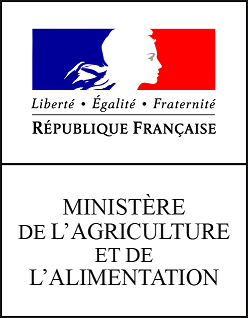 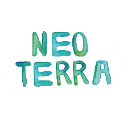 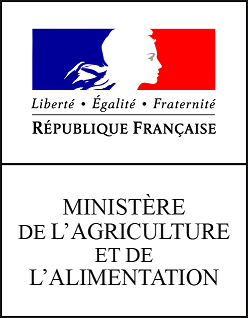 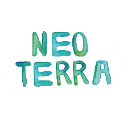 NB/ Le terme diagnostic sera utilisé et sous entendra le terme auto-diagnostic également.1 – IntroductionLe présent cahier des charges concerne les diagnostics énergie-GES réalisés dans les exploitations agricoles et exigés pour certains investissements dans le cadre du Plan de compétitivité et d’adaptation des exploitations agricoles (PCAE).Il précise le contenu minimal des informations apportées par l'outil utilisé par l'exploitation diagnostiquée, apportant toute garantie de transparence et d’objectivité, ainsi que des recommandations sur la présentation des résultats.2 – Objectif et définition du diagnostic énergie-GESL’objectif général du diagnostic est d'établir le bilan énergétique et de gaz à effet de serre de l’exploitation. Il est réalisé dans le but d’accompagner les agriculteurs dans les choix d'investissements lui permettant une réduction des émissions de GES et de la consommation d’énergie, notamment la réduction de la dépendance aux énergies non renouvelables.Il peut se concevoir comme une première étape de sensibilisation, ouvrant la voie à un diagnostic plus complet et un ensemble de démarches de progrès.Il s'appuie sur des éléments clés de l'exploitation agricole : le cheptel et les produits animaux, l'assolement et les produits végétaux, les intrants, les pratiques de fertilisation, les bâtiments et matériels utilisés et les équipements d'économies d'énergies ou de production d'énergies renouvelables.a- Partie énergieD’un point de vue opérationnel, le diagnostic énergétique d'une exploitation agricole vise à élaborer un bilan de la situation énergétique globale de l’entreprise.Le diagnostic énergie permet : de faire un état des lieux de la quantité d'énergie directe et indirecte consommée par l’exploitation agricole ; d’évaluer la performance énergétique sur la base d’indicateurs le cas échéant ; La consommation d'énergie directe est liée à l’utilisation des produits pétroliers (fioul domestique, fioul lourd, gazole non routier, gaz naturel, gaz butane – propane), de l’électricité ainsi que des lubrifiants qui y sont généralement associés dans les outils de diagnostic. Elle inclut l’énergie directe utilisée par des tiers sur l’exploitation (entreprises etc).La consommation d'énergie indirecte comprend celle utilisée pour la fabrication des intrants (fertilisation, aliments du bétail, semences, phytosanitaires…), y compris leur transport depuis les lieux de production jusqu’à l’exploitation, et pour la fabrication du matériel et des bâtiments.b- Partie GESLe diagnostic GES permet : de faire un état des lieux des émissions de gaz à effet de serre (GES), de l’exploitation agricole ; de faire un état des lieux du stockage et du relargage de carbone sur les terres de l'exploitation de se comparer à des exploitations similaires le cas échéant Les émissions de GES comprennent à minima les émissions de dioxyde de carbone, de méthane et de protoxyde d’azote dues à la consommation d'énergie, aux animaux et à la fertilisation, et au carbone des sols.c. Données minimales à fournir :1. Consommations totales d'énergieType de consommation (unités : GJ/an - % de la consommation totale- GJ/ha - GJ/unité)Produits pétroliers et gazÉlectricitéEngraisAliments bétailAutresTOTAL consommation énergieProduction éventuelle d'énergies renouvelablesTOTAL bilan énergie2. Emissions totales de GESSources d'émissions (teqCO2/an - % des émissions totales - teqCO2/ha teqCO2/unité)Énergies directesFabrication intrantsFermentation entérique animauxStockage déjections d'élevageSols agricolesTOTAL EMISSIONS BRUTESVariation annuelle de stock carbone (sols et bois)GES évités par les énergies renouvelablesTOTAL EMISSIONS NETTES3 – Traitement et analyseUne interface ad hoc permet de saisir les données d'entrée (description de l'exploitation, énergie directe et indirecte), d’effectuer les traitements nécessaires et de fournir des résultats sous forme de tableaux et de graphiques ; dans certains cas des références régionales pour la comparaison de l’exploitation sont proposées.Tout outil élaboré ou validé par un institut de recherche ou un institut technique reconnus qui fournit les éléments minimaux indiqués dans la présente annexe peut être utilisé. L'outil peut être régional ou national. A titre d'exemple, les logiciel Dialecte (https://solagro.org/dialecte-util-4 ), CAP'2ER ou « jediagnostiquemaferme » peuvent être utilisés.4 – Rapport de diagnosticCe rapport comprendra notamment : le nom de l'auto-diagnostic utilisé ; un descriptif simplifié de l’exploitation agricole et des principaux équipements :◦ SAU◦ taille du cheptel en UGB◦ type de production majoritaire◦ production laitière annuelle si présente un bilan des consommations énergétiques et émissions des gaz à effet de serre de l’exploitation sur une année avec la répartition par poste cf point c.; Ces éléments devront être rassemblés sur une page, afin d'en faciliter l'extraction et la collecte.Annexe 6Attestation sur l’honneur portant sur le respect des obligations légales, administratives, sociales, fiscales et comptablesNom – Prénom du demandeur : ……………………………………………………………………………………     Nom – Prénom du représentant légal : ……………………………………………………………………….……….Adresse : ……………………………………………………………………………………………………………………….CP- Ville : ……………………………………………………………………………………………………………………….N° SIRET : ……………………………………………………………………………………………………………………..N° fiscal : …………………………………………………………………………………………………………………Votre numéro fiscal figure sur votre dernier avis d’imposition, dans le cadre intitulé  "vos références".  Ce numéro est composé de 1-3 chiffres suivis d’une lettre.Conformément à l’article 2 de l’arrêté du ministère de l'action et des comptes publics du 21 août 2018, pris en application de l’article 3 du décret n°2018-514 du 25 juin 2018 relatif aux subventions de l'État pour des projets d'investissement :J’atteste sur l’honneur que l’organisme / l'entreprise que je représente est à jour de ses obligations légales, administratives, sociales, fiscales et comptablesJe prends connaissance des informations suivantes (art. L114-8 et L114-10 du code des relations entre le public et l'administration – CRPA -) :- L’administration se procure directement auprès d’autres administrations les informations ou données justificatives de cette attestation de l’honneur.-  Le demandeur peut exercer son droit d’accès et de rectification sur les informations et données concernées.-  En cas d’impossibilité technique à l’obtention des données directement auprès d’une autre administration, il est possible que le service instructeur les réclame au demandeur-  Les échanges entre administrations se font dans les conditions suivantes (art. L114-9 ; R114-9-5 et R114-9-6 du CRPA) :• Sous forme électronique, par traitement automatisé assurant la traçabilité des échanges,• Mise en œuvre du Référentiel Général de Sécurité (RGS)Fait à ………………………………………………, le ………………………..Nom, prénom et signature(s) du demandeur gérant, du représentant légal ou, pour un GAEC, de chaque associéCachetNota BeneNe pas oublier de joindre les pièces justificatives en l’espèce : vous pouvez vous référer aux logigrammes ci-après pour déterminer les éléments nécessaires à la complétude de votre demande d’aide selon votre situationLogigrammes permettant de déterminer les pièces justificatives à fournir concernant la régularité fiscale et sociale pour compléter votre demande d’aide selon votre situation :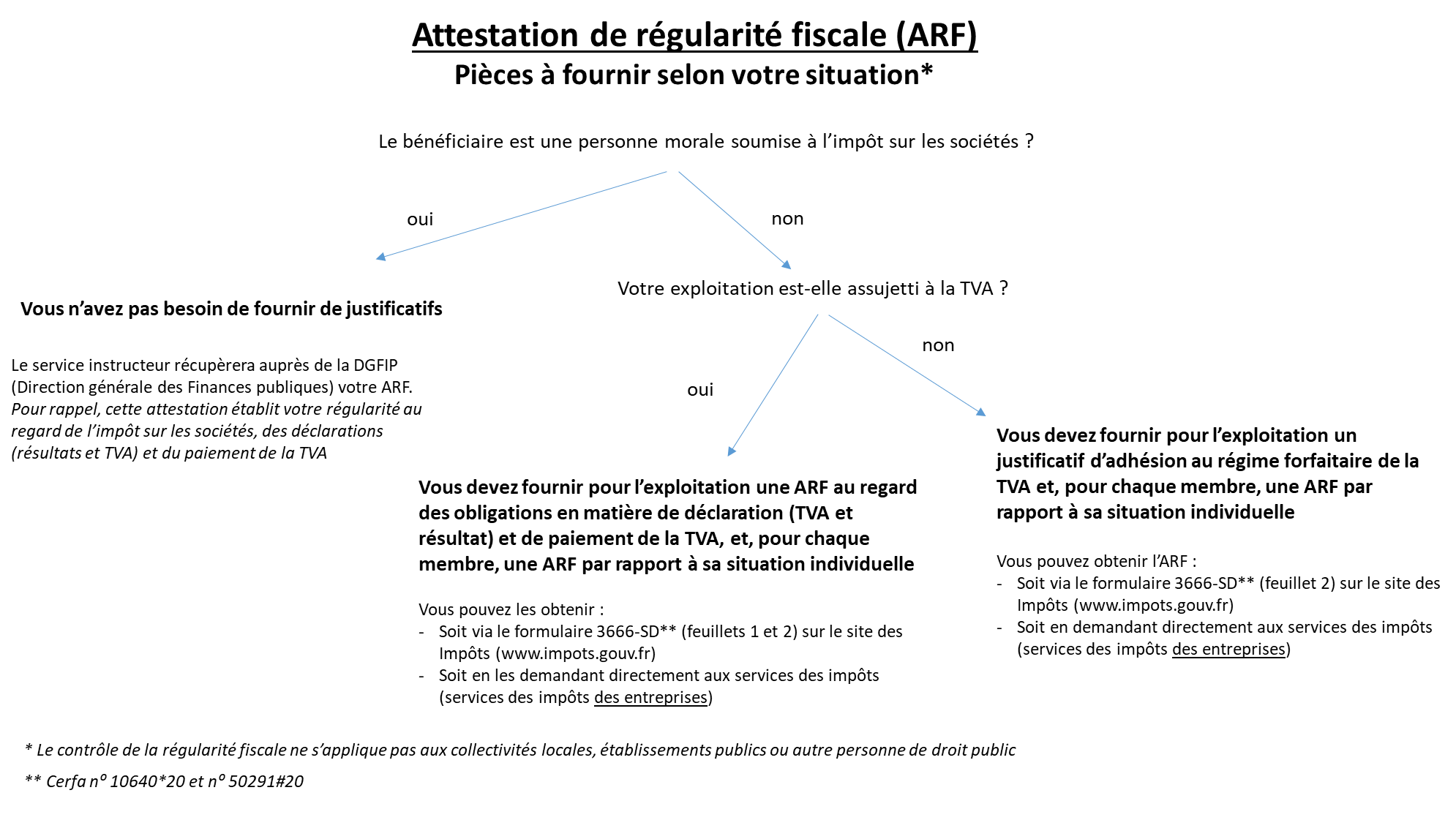 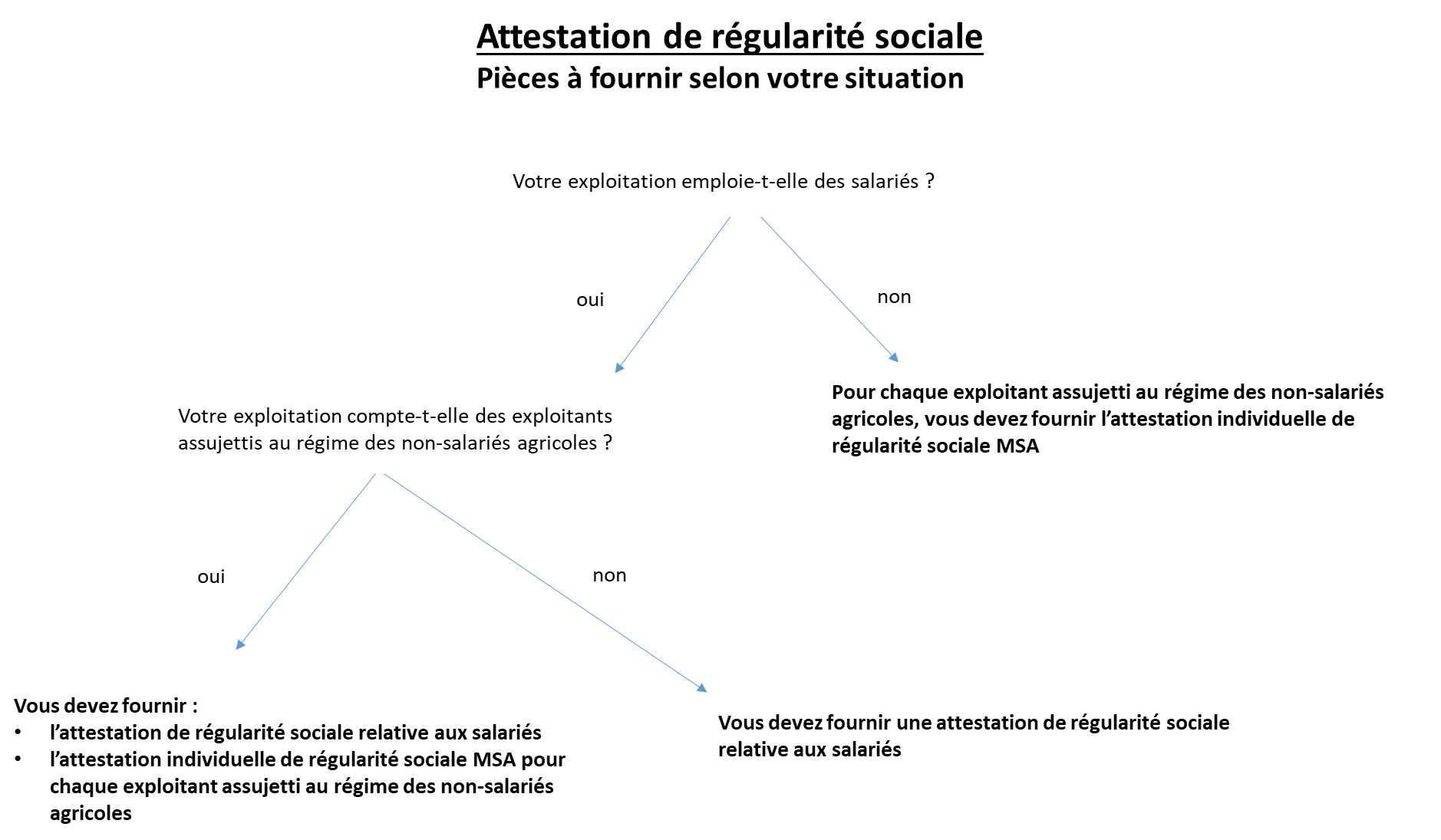 Annexe 7 : Engagement dans une démarche de non augmentation de la production annuelle de palmipèdes prêt-à-engraisser sur la base d’une référence de production attestée par la structure d’agrément PalmiG Confiance. Je / nous soussigné(s) ……………………………………..…………………………………………….. , représentant l'exploitation …………………………….. ………………………………………………………………………………………………………. , atteste / attestons sur l’honneur de mon / notre engagement dans une démarche de non augmentation de ma / notre production annuelle de palmipèdes PAE pendant les 5 années suivant la date d’attribution de la subvention, par rapport à la meilleure des productions annuelles de palmipèdes PAE 2018 et 2019, ou par rapport à une autre année de référence dans le cas de circonstances exceptionnelles ou cas de force majeure, ou par rapport à la production annuelle prévue dans mon plan d’entreprise, mon étude économique prévisionnelle ou mon plan d’affaires dans le cas de JA / NI installés sans référence historique.Fait le ……………/………/……….                          À ………………………………………………………………………..Signature (de tous les associés si personne morale) :Attestation par la structure d’agrément PalmiG Confiance de la référence de production sur laquelle se base la démarche de non augmentation de la production annuelle de palmipèdes PAE de l’exploitation :Nom de l’intervenant qui a réalisé l’audit PalmiGConfiance : ___________________________________Nom de l’organisme :______________________________Adresse : ____________________________________Atteste que d’après les informations fournies par le(s) exploitant(s), la référence de production annuelle de palmipèdes PAE à ne pas dépasser pendant les 5 années suivant la date d’attribution de la subvention s’établie à : ________________________ palmipèdes PAE/an. Cette référence correspond à la production annuelle :________________________________ (veuillez préciser l’année ou le document retenu(e) pour établir cette référence).Fait le : ____/____/____ 			A :________________Signature de l’intervenant et Cachet de l’organisme :L’ensemble des éléments ayant servi à l’établissement de la référence de production et permettant de vérifier le respect de l’engagement de non augmentation de la production annuelle de palmipèdes PAE par rapport à cette référence doit être tenus à disposition en cas de contrôleAnnexe 7 Bis : Attestation de la structure d’agrément PalmiG Confiance de mise en œuvre effective de la démarche de non augmentation de la production annuelle de palmipèdes PAE par rapport à la référence établieNom de l’intervenant qui a réalisé l’audit PalmiG Confiance : ___________________________________Nom de l’organisme :___________________ ___________Adresse : ____________________________________Atteste que d’après les informations fournies à cette date, le(s) bénéficiaire(s)  ________________________________ représentant l’exploitation _____________________________________________________ est (sont) effectivement engagé(s) dans une démarche de non accroissement de la production annuelle de palmipèdes PAE par rapport à la production de référence établie à ________________________ palmipèdes PAE/an. Fait le : ____/____/____ 			A :________________Signature de l’intervenant et Cachet de l’organisme :L’ensemble des éléments ayant servi à l’établissement de la référence de production et permettant de vérifier le respect de l’engagement de non augmentation de la production annuelle de palmipèdes PAE par rapport à cette référence doit être tenus à disposition en cas de contrôleAnnexe 8 : Engagement, attesté par la structure d’agrément PalmiG Confiance, dans une démarche de mise en œuvre des règles techniques professionnelles en vue de sécuriser la production vis-à-vis du risque sanitaire dans la filière palmipèdes à foie gras, établies dans l’accord interprofessionnel du 4 octobre 2021Je / nous soussigné(s) ……………………………………..…………………………………………….. , représentant l'exploitation …………………………….. ………………………………………………………………………………………………………. , atteste / attestons avoir pris connaissance de l’accord interprofessionnel définissant les règles techniques professionnelles en vue de sécuriser la production vis-à-vis du risque sanitaire dans la filière palmipèdes à foie gras, établies dans l’accord interprofessionnel du 4 octobre 2021. Je m’engage / nous nous engageons à mettre en œuvre sans délai ces règles techniques dans mon / notre élevage.Veuillez décrire la démarche entreprise pour vous conformer à cet accord, en particulier aux règles concernant la durée du vide sanitaire et la mise à l’abri des palmipèdes PAE en période à risque :Fait le ……………/………/……….                          À ………………………………………………………………………..Signature (de tous les associés si GAEC) :Attestation par la structure d’agrément PalmiG Confiance de l’application de l’accord interprofessionnel sur l’atelier de production de palmipèdes PAE de l’exploitation :Nom de l’intervenant qui a réalisé l’audit PalmiG Confiance : ___________________________________Nom de l’organisme :___________________ __________________Adresse : _______________________________________________Atteste que d’après les informations fournies par le(s) exploitant(s), les pratiques mises en place et les dispositions prises sont en cohérence avec les règles techniques professionnelles en vue de sécuriser la production vis-à-vis du risque sanitaire dans la filière palmipèdes à foie gras présentées dans l’accord interprofessionnel du 4 octobre 2021, notamment celles concernant la durée du vide sanitaire et les conditions de mises en place.Fait le : ____/____/____ 																																																										A :________________Signature de l’intervenant et Cachet de l’organisme :L’ensemble des éléments permettant de vérifier le respect de l’accord interprofessionnel définissant les règles techniques professionnelles en vue de sécuriser la production vis-à-vis du risque sanitaire dans la filière palmipèdes à foie gras, doit être tenus à disposition en cas de contrôle.Annexe 8 Bis : Attestation de la structure d’agrément PalmiG Confiance du respect des règles techniques professionnelles établies dans l’accord interprofessionnel du 4 octobre 2021Nom de l’intervenant qui a réalisé l’audit PalmiG Confiance : ___________________________________Nom de l’organisme :___________________ __________________Adresse : _______________________________________________Atteste que d’après les informations fournies par le(s) exploitant(s), les pratiques d’élevage de l’exploitation _____________________________________________________ respectent bien les règles techniques professionnelles en vue de sécuriser la production vis-à-vis du risque sanitaire dans la filière palmipèdes à foie gras présentées dans l’accord interprofessionnel du 4 octobre 2021, notamment celles concernant la durée du vide sanitaire et les conditions de mises en place.Fait le : ____/____/____ 																																																										A :________________Signature de l’intervenant et Cachet de l’organisme :L’ensemble des éléments permettant de vérifier le respect de l’accord interprofessionnel définissant les règles techniques professionnelles en vue de sécuriser la production vis-à-vis du risque sanitaire dans la filière palmipèdes à foie gras, doit être tenus à disposition en cas de contrôle.ANNEXE_9_Tableaux des dépenses prévisionnelles en fonction des 5 catégories d'investissement Cadre réservé à l’administration (Facultatif)N° de dossier OSIRIS :_____________________________________________   Date de réception : |__|__|__|__|__|__|__|__|Date de complétude : |__|__|__|__|__|__|__|__|1. Mon projet se situe :Dans une commune classée en zone à risque de diffusion (ZRD) au regard de la liste des communes établie dans l’arrêté du 29 septembre 2021 (annexe 8 de l’appel à projets) : oui	    non2. Mon exploitation compte au moins un :  Jeune agriculteur dont la CJA a été / sera délivrée entre le 01/01/2016 et le 31/12/2021 : Et mon projet est inscrit au plan d’entreprise qui a été /sera validé lors de mon installation : oui	                       non Nouvel installé en agriculture dont la 1ère  installation est intervenue / interviendra entre le 01/01/2016 et le 31/12/2021 :Et mon projet est inscrit à l’étude économique prévisionnelle ou au plan d’affaires élaborés lors de mon installation : oui	                       non  Aucun des deux3. Mon projet :  Est un projet dit d’amélioration sanitaire et s’inscrit dans une démarche de non augmentation de ma production annuelle de palmipèdes prêt-à-engraisser : je m’engage en effet pour l’ensemble de mes unités de production de palmipèdes prêt-à-engraisser (PAE) à ne pas accroitre ma quantité annuelle produite de palmipèdes prêt-à-engraisser durant 5 ans à compter de la date d’attribution de la subvention, par rapport à la meilleure de mes productions annuelles réalisées au cours des exercices comptables 2018 et 2019. (veuillez compléter l’annexe 7 de ce formulaire) En ZRD, je m’engage également à mettre en œuvre sans délai les accords interprofessionnels établissant des règles techniques professionnelles en vue de sécuriser la production vis-à-vis du risque sanitaire dans la filière palmipède à foie gras (veuillez compléter l’annexe 8 de ce formulaire) Porte sur la modernisation de mon atelier d’engraissement, sans accroissement du nombre de places dans mon / mes bâtiment(s)  Porte sur la modernisation et le développement de mon élevage de prêt-à-engraisser et/ou d’engraissement   Autre type de projet hors ZRD et projets relatifs à la gestion d’effluents dont je précise la nature ci-dessous :____________________________________________________________________________________________________________________________________________________________________________________________________________________________________________________________________________________________________________________________________________________________________________________________________________________________________________________________________________________________________________________________________________4. En période à risque, la mise à l’abri de tous mes palmipèdes prêt-à-engraisser âgés de plus de 5 semaine se fait ou se fera à l’issue de mon projet (plusieurs coches sont possibles) : dans un (des) bâtiment(s) fermé(s) où la densité maximale est de 6 palmipèdes prêt-à-engraisser/m² de bâtiment dans un (des) abri(s) léger) (où la densité maximale est de 4 palmipèdes prêt-à-engraisser/m² d’abri), sous filet du parcours attenant à un petit bâtiment léger de 60 à 120 m² maximum ouvert sur un côté, avec un maximum de 1500 animaux de cette tranche d’âge dans mon exploitation autres modalités à préciser ci-dessous : Non concerné car j’engraisse seulement des palmipèdes5. Description détaillée de mon projet :Nom et prénom des associés exploitantsOudénomination socialeCivilitéN° PACAGEDate de naissanceStatutInstallé depuis moins de 5 ansBénéficiaire de la DJABénéficiaire de la DJABénéficiaire de la DJASi installé sans DJANom et prénom des associés exploitantsOudénomination socialeCivilitéN° PACAGEDate de naissanceStatutInstallé depuis moins de 5 ansDate CJAProjet inscrit dans plan d’entreprise% de parts Date installation MSA ATP                                            ATS cotisant solidaire  Autre                                                                                      oui                                                                                       non                                                                                      en cours  ATP                                            ATS cotisant solidaire  Autre                                                                                                                                                                           oui                                                                                       non                                                                                      en cours  ATP                                            ATS cotisant solidaire  Autre oui                                                                                       non                                                                                      en cours  ATP                                            ATS cotisant solidaire Autre                                                                                                                                                                            oui                                                                                       non                                                                                      en cours EFFECTIFS AVANT PROJETEFFECTIFS APRES PROJETSi concerné par une évolution d’effectif en lien avec le projetEt si besoinEFFECTIFS CONCERNESpar le projetVolailles de chairPalmipèdeBovins laitBovins viandeCaprin laitCaprin viandeOvin laitOvin viandeVeaux de boucheriePorcinEquin/AsinApicoleCunicoleAutres (à préciser)Catégorie 1ENJEU DE MODERNISATION DES BATIMENTS D’ELEVAGECatégorie 2ENJEU EFFLUENTS D’ELEVAGECatégorie 3ENJEU QUALITE SANITAIRE ET BIOSECURITECatégorie 4ENJEU AMELIORATION DE LA PERFORMANCE ENERGETIQUE DES EXPLOITATIONSCatégorie 5DIAGNOSTICS (DEPENSES ELIGIBLES PLAFONNEES A 1 000 € HT PAR DIAGNOSTIC)Dépenses relatives aux ouvrages de stockage liés à la gestion des effluents d'élevage en Zone Vulnérable (hors couverture des ouvrages) - Se reporter au DEXEL / une ligne par ouvrageDépenses relatives aux ouvrages de stockage liés à la gestion des effluents d'élevage en Zone Vulnérable (hors couverture des ouvrages) - Se reporter au DEXEL / une ligne par ouvrageDépenses relatives aux ouvrages de stockage liés à la gestion des effluents d'élevage en Zone Vulnérable (hors couverture des ouvrages) - Se reporter au DEXEL / une ligne par ouvrageDépenses relatives aux ouvrages de stockage liés à la gestion des effluents d'élevage en Zone Vulnérable (hors couverture des ouvrages) - Se reporter au DEXEL / une ligne par ouvrageDépenses relatives aux ouvrages de stockage liés à la gestion des effluents d'élevage en Zone Vulnérable (hors couverture des ouvrages) - Se reporter au DEXEL / une ligne par ouvrageDépenses relatives aux ouvrages de stockage liés à la gestion des effluents d'élevage en Zone Vulnérable (hors couverture des ouvrages) - Se reporter au DEXEL / une ligne par ouvrageDépenses relatives aux ouvrages de stockage liés à la gestion des effluents d'élevage en Zone Vulnérable (hors couverture des ouvrages) - Se reporter au DEXEL / une ligne par ouvrageDépenses relatives aux ouvrages de stockage liés à la gestion des effluents d'élevage en Zone Vulnérable (hors couverture des ouvrages) - Se reporter au DEXEL / une ligne par ouvrageDépenses relatives aux ouvrages de stockage liés à la gestion des effluents d'élevage en Zone Vulnérable (hors couverture des ouvrages) - Se reporter au DEXEL / une ligne par ouvrageDépenses relatives aux ouvrages de stockage liés à la gestion des effluents d'élevage en Zone Vulnérable (hors couverture des ouvrages) - Se reporter au DEXEL / une ligne par ouvrageDépenses relatives aux ouvrages de stockage liés à la gestion des effluents d'élevage en Zone Vulnérable (hors couverture des ouvrages) - Se reporter au DEXEL / une ligne par ouvrageDépenses relatives aux ouvrages de stockage liés à la gestion des effluents d'élevage en Zone Vulnérable (hors couverture des ouvrages) - Se reporter au DEXEL / une ligne par ouvrageDépenses relatives aux ouvrages de stockage liés à la gestion des effluents d'élevage en Zone Vulnérable (hors couverture des ouvrages) - Se reporter au DEXEL / une ligne par ouvrageDépenses relatives aux ouvrages de stockage liés à la gestion des effluents d'élevage en Zone Vulnérable (hors couverture des ouvrages) - Se reporter au DEXEL / une ligne par ouvrageDépenses relatives aux ouvrages de stockage liés à la gestion des effluents d'élevage en Zone Vulnérable (hors couverture des ouvrages) - Se reporter au DEXEL / une ligne par ouvrageDépenses relatives aux ouvrages de stockage liés à la gestion des effluents d'élevage en Zone Vulnérable (hors couverture des ouvrages) - Se reporter au DEXEL / une ligne par ouvrageDépenses relatives aux ouvrages de stockage liés à la gestion des effluents d'élevage en Zone Vulnérable (hors couverture des ouvrages) - Se reporter au DEXEL / une ligne par ouvrageDépenses relatives aux ouvrages de stockage liés à la gestion des effluents d'élevage en Zone Vulnérable (hors couverture des ouvrages) - Se reporter au DEXEL / une ligne par ouvrageDépenses relatives aux ouvrages de stockage liés à la gestion des effluents d'élevage en Zone Vulnérable (hors couverture des ouvrages) - Se reporter au DEXEL / une ligne par ouvrageDépenses relatives aux ouvrages de stockage liés à la gestion des effluents d'élevage en Zone Vulnérable (hors couverture des ouvrages) - Se reporter au DEXEL / une ligne par ouvrageDépenses relatives aux ouvrages de stockage liés à la gestion des effluents d'élevage en Zone Vulnérable (hors couverture des ouvrages) - Se reporter au DEXEL / une ligne par ouvrageDépenses relatives aux ouvrages de stockage liés à la gestion des effluents d'élevage en Zone Vulnérable (hors couverture des ouvrages) - Se reporter au DEXEL / une ligne par ouvrageDépenses relatives aux ouvrages de stockage liés à la gestion des effluents d'élevage en Zone Vulnérable (hors couverture des ouvrages) - Se reporter au DEXEL / une ligne par ouvrageDépenses relatives aux ouvrages de stockage liés à la gestion des effluents d'élevage en Zone Vulnérable (hors couverture des ouvrages) - Se reporter au DEXEL / une ligne par ouvrageNature de l'ouvrageNature de l'ouvrageNomenclature DexelNomenclature DexelCapacité totale de l'ouvrage en projet 
(à reporter sur le devis retenu)Capacité totale de l'ouvrage en projet 
(à reporter sur le devis retenu)Montant du devis retenuMontant du devis retenuCapacités non admissibles au financement 
(capacités exigibles au moment du dépôt du dossier sur effectifs avant projet)Capacités non admissibles au financement 
(capacités exigibles au moment du dépôt du dossier sur effectifs avant projet)Capacités minimum à détenir à l'issue du projet (forfaitaire ou capacité agronomique pour effectifs finaux)Capacités minimum à détenir à l'issue du projet (forfaitaire ou capacité agronomique pour effectifs finaux)Ex: Fosse à lisierEx: Fosse à lisierEx: FOS 1Ex: FOS 1Ex: 500m3Ex: 500m3Ex: 30000 €Ex: 30000 €Ex: 100m3Ex: 100m3Ex: 300m3Ex: 300m3Dépenses relatives aux ouvrages de stockage liés à la gestion des effluents d'élevage hors Zone Vulnérable (hors couverture des ouvrages) - Se reporter au DEXELDépenses relatives aux ouvrages de stockage liés à la gestion des effluents d'élevage hors Zone Vulnérable (hors couverture des ouvrages) - Se reporter au DEXELDépenses relatives aux ouvrages de stockage liés à la gestion des effluents d'élevage hors Zone Vulnérable (hors couverture des ouvrages) - Se reporter au DEXELDépenses relatives aux ouvrages de stockage liés à la gestion des effluents d'élevage hors Zone Vulnérable (hors couverture des ouvrages) - Se reporter au DEXELDépenses relatives aux ouvrages de stockage liés à la gestion des effluents d'élevage hors Zone Vulnérable (hors couverture des ouvrages) - Se reporter au DEXELDépenses relatives aux ouvrages de stockage liés à la gestion des effluents d'élevage hors Zone Vulnérable (hors couverture des ouvrages) - Se reporter au DEXELNature de l'ouvrageNomenclature Dexel Capacité totale de l'ouvrage en projet 
(à reporter sur le devis retenu)Montant du devis retenuCapacités non admissibles au financement 
(capacités ICPE ou RSD au moment du dépôt du dossier sur effectifs avant projet)Capacités minimum à détenir à l'issue du projet (ICPE ou RSD pour effectifs finaux)Ex: Fosse à lisierEx: FOS 1Ex: 500m3Ex: 30000 €Ex: 100m3Ex: 300m3CADRE RESERVE A L'ADMINISTRATIONCADRE RESERVE A L'ADMINISTRATIONCADRE RESERVE A L'ADMINISTRATIONCADRE RESERVE A L'ADMINISTRATIONCADRE RESERVE A L'ADMINISTRATIONPRINCIPE DE SELECTIONDEFINITION DU CRITEREJUSTIFICATTIFS PTSdéjà 
fournictr
ddtConf 
PcePTSObservations POUR LES DOSSIERS EN PHASE 2 DE L'AAP  POUR LES DOSSIERS EN PHASE 2 DE L'AAP  POUR LES DOSSIERS EN PHASE 2 DE L'AAP  POUR LES DOSSIERS EN PHASE 2 DE L'AAP  POUR LES DOSSIERS EN PHASE 2 DE L'AAP  POUR LES DOSSIERS EN PHASE 2 DE L'AAP  POUR LES DOSSIERS EN PHASE 2 DE L'AAP  POUR LES DOSSIERS EN PHASE 2 DE L'AAP  POUR LES DOSSIERS EN PHASE 2 DE L'AAP  POUR LES DOSSIERS EN PHASE 2 DE L'AAP  POUR LES DOSSIERS EN PHASE 2 DE L'AAP  POUR LES DOSSIERS EN PHASE 2 DE L'AAP Projets dits d’AMELIORATION SANITAIREProjet portant sur une ou plusieurs unité(s) de production de palmipèdes prêt-à-engraisser et s’inscrivant dans une démarche de :non augmentation de la production annuelle de palmipèdes prêt-à-engraisser ;ET pour les unités de production situées dans une commune classée en zone à risque de diffusion, de mise en œuvre de l’accord interprofessionnel établissant des règles techniques professionnelles en vue de  sécuriser la production vis-à-vis du risque sanitaire dans la filière palmipèdes à foie grasProjet portant sur une ou plusieurs unité(s) de production de palmipèdes prêt-à-engraisser et s’inscrivant dans une démarche de :non augmentation de la production annuelle de palmipèdes prêt-à-engraisser ;ET pour les unités de production situées dans une commune classée en zone à risque de diffusion, de mise en œuvre de l’accord interprofessionnel établissant des règles techniques professionnelles en vue de  sécuriser la production vis-à-vis du risque sanitaire dans la filière palmipèdes à foie gras- Engagement dans une démarche de non augmentation de la production annuelle de palmipèdes prêt-à-engraisser sur la base d’une référence de production attestée par la structure d’agrément PalmiG Confiance (annexe 7) ; - Attestation de la structure d’agrément PalmiG Confiance de mise en œuvre effective de la démarche de non augmentation de la production annuelle de palmipèdes PAE par rapport à la référence établie (à fournir à la demande de solde) (annexe 7 bis)Et pour les unités de production situées en ZRD :- Engagement, attesté par la structure d’agrément PalmiG Confiance, dans une démarche de mise en œuvre des règles techniques professionnelles en vue de sécuriser la production vis-à-vis du risque sanitaire dans la filière foie gras, établies dans l’accord interprofessionnel du 4 octobre 2021 (annexe 8) ;- Attestation de la structure d’agrément PalmiG Confiance du respect des règles techniques professionnelles établies dans l’accord interprofessionnel du 4 octobre 2021 (à fournir à la demande de solde) (annexe 8 bis). 100Mise aux normesGestion des effluents : mise aux normes conformément à l’article 17 du R(UE) n° 1305/2013
Projet porté par une exploitation dont au moins un bâtiment d’élevage se trouve en zone vulnérable au moment de la demande d’aide et qui comprend des investissements de gestion des effluents liés aux travaux de mise aux normes relatifs au  programme d’actions Nitrate en cours, d’au moins 7 000 € HT (dépenses éligibles, retenues et plafonnées)Gestion des effluents : mise aux normes conformément à l’article 17 du R(UE) n° 1305/2013
Projet porté par une exploitation dont au moins un bâtiment d’élevage se trouve en zone vulnérable au moment de la demande d’aide et qui comprend des investissements de gestion des effluents liés aux travaux de mise aux normes relatifs au  programme d’actions Nitrate en cours, d’au moins 7 000 € HT (dépenses éligibles, retenues et plafonnées)
Description du projet 
 plan de l’exploitation
 devis
70


Renouvellement générationnelProjet porté par une exploitation comprenant au moins un nouvel installé (NI) ou un jeune agriculteur (JA) au moment de la demande d’aide
ou
Projet porté par un exploitant inscrit au Répertoire Départ Installation et ayant réalisé un « diagnostic d’exploitation à céder » dans le cadre du volet 5 du dispositif AITA (Accompagnement à l’Installation Transmission en Agriculture) au moment de la demande d’aideProjet porté par une exploitation comprenant au moins un nouvel installé (NI) ou un jeune agriculteur (JA) au moment de la demande d’aide
ou
Projet porté par un exploitant inscrit au Répertoire Départ Installation et ayant réalisé un « diagnostic d’exploitation à céder » dans le cadre du volet 5 du dispositif AITA (Accompagnement à l’Installation Transmission en Agriculture) au moment de la demande d’aide



NI : attestation MSA comportant la 1ère date d’inscription auprès de la MSA en tant que chef d’exploitation 

JA : attestation MSA comportant la 1ère date d’inscription auprès de la MSA en tant que chef d’exploitation ou avis favorable de la CDOA

RDI : Copie de la dernière page du « diagnostic d’exploitation à céder » mentionnant l’inscription au RDI (signature exploitant et structure d’accompagnement)



35











ENVIRONNEMENTProjet porté par une exploitation engagée dans une démarche de certification environnementale HVE sur l’ensemble des ateliers de son exploitation (au moment de la demande d’aide ou à la demande de solde) Projet porté par une exploitation engagée dans une démarche de certification environnementale HVE sur l’ensemble des ateliers de son exploitation (au moment de la demande d’aide ou à la demande de solde) 



description du projet
- devis
- présentation des productions de l’exploitation sur le formulaire de demande d’aide
- certificat de l’organisme certificateur Ou 
attestation d’engagement dans une démarche de certification HVE (Annexe 4)




35












ENVIRONNEMENT Exploitation adhérente à un GIEE au moment de la demande d’aide. Le dossier porte majoritairement (au moins 50%) sur des investissements éligibles retenus et plafonnés, contribuant directement au projet porté par le GIEE.  Exploitation adhérente à un GIEE au moment de la demande d’aide. Le dossier porte majoritairement (au moins 50%) sur des investissements éligibles retenus et plafonnés, contribuant directement au projet porté par le GIEE. 



Arrêté préfectoral de création du GIEE
+ si nécessaire, autres pièces justifiant du lien direct avec le projet porté par le GIEE 



15











ENVIRONNEMENTProjet comportant la création d’une installation de panneaux photovoltaïques* en toiture du bâtiment sur lequel porte l’investissement *NB : se référer à l’article 8 de l’appel à projets, l’attribution des points n’entraine pas l’éligibilité de l’équipement  photovoltaïque  dans les investissements subventionnables.Projet comportant la création d’une installation de panneaux photovoltaïques* en toiture du bâtiment sur lequel porte l’investissement *NB : se référer à l’article 8 de l’appel à projets, l’attribution des points n’entraine pas l’éligibilité de l’équipement  photovoltaïque  dans les investissements subventionnables.




Proposition Technique et Financière mentionnant l’autoconsommation 
Description du projet, plans, devis, que le projet soit porté par le porteur de projet ou par une tièrce personne



15











ENVIRONNEMENT
Projet de micro méthanisation pour les effluents de l’atelier sur lequel porte le dossier PMENB : L’attribution des points n’entraine pas l’éligibilité de l’équipement de méthanisation dans les investissements subventionnables.
Projet de micro méthanisation pour les effluents de l’atelier sur lequel porte le dossier PMENB : L’attribution des points n’entraine pas l’éligibilité de l’équipement de méthanisation dans les investissements subventionnables.








Autorisation administrative 


35








PalmipèdeNEO TERRASur toute la durée du projet (entre la date de demande d’aide et la dernière demande de paiement), projet porté par une exploitation adhérente à un SIQO (Hors Bio), sur l’atelier concerné par au moins 50 % des investissements éligibles retenus et plafonnés




Attestation d'un représentant de l'ODG (ODG ou structure habilitée par l'ODG )



50











PalmipèdeNEO TERRA
Atelier dont la totalité de la production est commercialisée « en circuits courts »
Attestation de l’expert-comptable sur le dernier exercice comptable clôturé 

50



PalmipèdeSTRUCTURATION
FILIEREProjet de bâtiment chauffé performant pour le confort thermique : le projet doit comporter une isolation sur la totalité des surfaces de plafonds, longs pans et pignons. (en dehors des ouvertures  pour la lumière, l’aération, les trappes et  portails) avec un matériau isolant d’au moins 40 mm d’épaisseurOUProjet de bâtiment d’engraissement performant pour la biosécurité et / ou le confort thermique : projet dont au moins 50% des investissements éligibles plafonnés portent sur des équipements de maitrise de l’ambiance nettoyables (catégorie 1, paragraphe 2.2.1 Qualité de l'air, température, humidité et ventilation) et / ou l’isolation du bâtiment.

Plan du bâtiment avec ses cotes intérieures et devis précisant l'épaisseur des panneaux isolants. 
Le plan doit faire apparaitre l'emplacement des matériaux isolants existants ou qui vont être posés et mentionner leur épaisseur.Devis faisant apparaitre le libellé et le montant des investissements de la Catégorie 1 Paragraphe 2.2.1 « Qualité de l'air, température, humidité et ventilation » et/ou de la Catégorie 4 isolation de l'annexe 1 de l’appel à projets "Liste détaillée des dépenses éligibles"Formulaire de demande de subvention avec l'annexe 9 "Dépenses prévisionnelles" complétée pour la partie investissements concernant la « qualité de l'air, température, humidité et ventilation » et / ou isolation. 


" + "
20








PalmipèdeSTRUCTURATION
FILIEREProjet portant sur un atelier de canards PAG avec maintien ou création d’un ou de parcours arboré(s) comportant au minimum 20 équivalents arbres/ha. 

Attestation « parcours arboré(s) » signée par éleveur avec plan localisant les parcours au moment de la demande d’aide et au moment de la demande de solde. (annexe 3)

" + "
20





Financeurs sollicités (Région Nouvelle-Aquitaine, Etat, Conseils Départementaux, Agences de l’Eau, FEADER)Montant en €Montant des aides publiques attendues au titre de l’opération « Plan de modernisation des élevages » Prêt Alter ’NA (montant du prêt) Autre (préciser) …………………………………………………….|__|__|__| |__|__|__|, |__|__||__|__|__||__|__|__|, |__|__||__|__||__|__|__| |__|__|__|Montant des aides attendues hors mesure « Plan de modernisation des élevages » |__|__|__| |__|__|__|, |__|__|Sous-total financeurs publics|__|__|__| |__|__|__|, |__|__|Emprunt (1)Dépôt de garantie|__|__|__| |__|__|__|, |__|__||__|__|__| |__|__|__|, |__|__|Autofinancement privé|__|__|__| |__|__|__|, |__|__|Autre (dont, mécénat)|__|__|__| |__|__|__|, |__|__|Sous-total financeurs privés|__|__|__| |__|__|__|, |__|__|TOTAL général = coût global du projet|__|__|__| |__|__|__|, |__|__|Pour tous les bénéficiairesPièce jointeDéjà fournieSans objetExemplaire original de la demande d’aide daté, complété et signéJustificatifs de dépenses matérielles et immatérielles (travaux/investissements): devis détaillés en quantité et en prix (classés par type d’investissement) par type de dépenses.
La vérification du coût raisonnable de la dépense se fait grâce à plusieurs devis (fournir les 2 ou 3 devis et spécifier le devis retenu) ou grâce aux référentiels validés au niveau national (fournir la partie du référentiel correspondante).RIB comportant IBANDiagnostic relatif à la gestion des effluents d’élevage permettant de vérifier que l’exploitation détiendra les capacités agronomiques après projet : synthèse DEXEL Autodiagnostic (annexe 2 du formulaire de demande d’aide) pour les exploitations dont les effluents ne nécessitent aucun ouvrage de stockageUne attestation d’engagement dans la démarche PalmiG Confiance au minimum et au plus tard au moment de la demande de solde une attestation d’agrément (annexe 1 du formulaire de demande d’aide)Attestation d’inscription à la base de données Avicole 2021Plan de situation de l’exploitation Attestation sur l’honneur portant sur le respect des obligations légales, administratives, sociales, fiscales et comptables  _ Annexe 6 du formulaire de demande d’aideAttestation de régularité fiscale des services fiscaux (pour tous les bénéficiaires sauf établissement public)Attestation MSA précisant le statut d’exploitant agricoleAttestation sociale : attestation à jour de régularité au regard des obligations sociales délivrée par la MSAPièces complémentaires, le cas échéantPièces complémentaires, le cas échéantPièces complémentaires, le cas échéantPièces complémentaires, le cas échéantPour les NIAttestation MSA précisant la régularité du règlement des cotisations sociales (pour les sociétés, cotisations de la société) et le statut d’exploitant agricole et comportant la première date d'inscription auprès de la MSA en tant que chef d’exploitation. Exploitant en cours d’installation : l’attestation MSA est à fournir au plus tard au moment de la première demande de paiement. Attestation MSA précisant la régularité du règlement des cotisations sociales (pour les sociétés, cotisations de la société) et le statut d’exploitant agricole et comportant la première date d'inscription auprès de la MSA en tant que chef d’exploitation. Exploitant en cours d’installation : l’attestation MSA est à fournir au plus tard au moment de la première demande de paiement. Attestation MSA précisant la régularité du règlement des cotisations sociales (pour les sociétés, cotisations de la société) et le statut d’exploitant agricole et comportant la première date d'inscription auprès de la MSA en tant que chef d’exploitation. Exploitant en cours d’installation : l’attestation MSA est à fournir au plus tard au moment de la première demande de paiement. Pour les JA - Attestation MSA précisant la régularité du règlement des cotisations sociales (pour les sociétés, cotisations de la société) et le statut d’exploitant agricole et comportant la première date d'inscription auprès de la MSA en tant que chef d’exploitation. Exploitant en cours d’installation : l’attestation MSA est à fournir au plus tard au moment de la première demande de paiement. OU- Avis favorable de la CDOA (pièce détenue par l’administration). Cette pièce est obligatoire si le projet concerne des investissements sur les ouvrages de stockage des effluents. Cette pièce peut être fournie au plus tard au moment de l’ICP.- Attestation MSA précisant la régularité du règlement des cotisations sociales (pour les sociétés, cotisations de la société) et le statut d’exploitant agricole et comportant la première date d'inscription auprès de la MSA en tant que chef d’exploitation. Exploitant en cours d’installation : l’attestation MSA est à fournir au plus tard au moment de la première demande de paiement. OU- Avis favorable de la CDOA (pièce détenue par l’administration). Cette pièce est obligatoire si le projet concerne des investissements sur les ouvrages de stockage des effluents. Cette pièce peut être fournie au plus tard au moment de l’ICP.- Attestation MSA précisant la régularité du règlement des cotisations sociales (pour les sociétés, cotisations de la société) et le statut d’exploitant agricole et comportant la première date d'inscription auprès de la MSA en tant que chef d’exploitation. Exploitant en cours d’installation : l’attestation MSA est à fournir au plus tard au moment de la première demande de paiement. OU- Avis favorable de la CDOA (pièce détenue par l’administration). Cette pièce est obligatoire si le projet concerne des investissements sur les ouvrages de stockage des effluents. Cette pièce peut être fournie au plus tard au moment de l’ICP.Pour les JA - Attestation MSA précisant la régularité du règlement des cotisations sociales (pour les sociétés, cotisations de la société) et le statut d’exploitant agricole et comportant la première date d'inscription auprès de la MSA en tant que chef d’exploitation. Exploitant en cours d’installation : l’attestation MSA est à fournir au plus tard au moment de la première demande de paiement. OU- Avis favorable de la CDOA (pièce détenue par l’administration). Cette pièce est obligatoire si le projet concerne des investissements sur les ouvrages de stockage des effluents. Cette pièce peut être fournie au plus tard au moment de l’ICP.- Attestation MSA précisant la régularité du règlement des cotisations sociales (pour les sociétés, cotisations de la société) et le statut d’exploitant agricole et comportant la première date d'inscription auprès de la MSA en tant que chef d’exploitation. Exploitant en cours d’installation : l’attestation MSA est à fournir au plus tard au moment de la première demande de paiement. OU- Avis favorable de la CDOA (pièce détenue par l’administration). Cette pièce est obligatoire si le projet concerne des investissements sur les ouvrages de stockage des effluents. Cette pièce peut être fournie au plus tard au moment de l’ICP.- Attestation MSA précisant la régularité du règlement des cotisations sociales (pour les sociétés, cotisations de la société) et le statut d’exploitant agricole et comportant la première date d'inscription auprès de la MSA en tant que chef d’exploitation. Exploitant en cours d’installation : l’attestation MSA est à fournir au plus tard au moment de la première demande de paiement. OU- Avis favorable de la CDOA (pièce détenue par l’administration). Cette pièce est obligatoire si le projet concerne des investissements sur les ouvrages de stockage des effluents. Cette pièce peut être fournie au plus tard au moment de l’ICP.Arrêté de permis de construire (le récépissé de dépôt de permis de construire n’est pas suffisant). Il pourra être transmis au plus tard 2  jours ouvrés avant le dernier comité de sélection Arrêté de permis de construire (le récépissé de dépôt de permis de construire n’est pas suffisant). Il pourra être transmis au plus tard 2  jours ouvrés avant le dernier comité de sélection Arrêté de permis de construire (le récépissé de dépôt de permis de construire n’est pas suffisant). Il pourra être transmis au plus tard 2  jours ouvrés avant le dernier comité de sélection Arrêté de permis de construire (le récépissé de dépôt de permis de construire n’est pas suffisant). Il pourra être transmis au plus tard 2  jours ouvrés avant le dernier comité de sélection Déclaration de travaux (si le permis de construire n’est pas requis) Déclaration de travaux (si le permis de construire n’est pas requis) Déclaration de travaux (si le permis de construire n’est pas requis) Déclaration de travaux (si le permis de construire n’est pas requis) Plan de masse de l’exploitation avec emplacements, destinations et surfaces des abris et des bâtimentsPlan de masse de l’exploitation avec emplacements, destinations et surfaces des abris et des bâtimentsPlan de masse de l’exploitation avec emplacements, destinations et surfaces des abris et des bâtimentsPlan de masse de l’exploitation avec emplacements, destinations et surfaces des abris et des bâtimentsPlan des aménagements intérieurs avant travaux et après travaux, des bâtiments concernés dans le cadre d’un projet de rénovation, d’agrandissement ou de construction de bâtiment et d’abri avec indication des cotes intérieures et destination des bâtiments et des abrisPlan des aménagements intérieurs avant travaux et après travaux, des bâtiments concernés dans le cadre d’un projet de rénovation, d’agrandissement ou de construction de bâtiment et d’abri avec indication des cotes intérieures et destination des bâtiments et des abrisPlan des aménagements intérieurs avant travaux et après travaux, des bâtiments concernés dans le cadre d’un projet de rénovation, d’agrandissement ou de construction de bâtiment et d’abri avec indication des cotes intérieures et destination des bâtiments et des abrisPlan des aménagements intérieurs avant travaux et après travaux, des bâtiments concernés dans le cadre d’un projet de rénovation, d’agrandissement ou de construction de bâtiment et d’abri avec indication des cotes intérieures et destination des bâtiments et des abrisles attestions relatives aux données de production palmipèdes PAE annuelle de l’exploitation pour les exercices comptables 2018 et 2019 pour les projets d’amélioration sanitaire impliquant la construction de bâtiment(s) fermé(s) non chauffé(s) (comme demandé paragraphe 4-1) )les attestions relatives aux données de production palmipèdes PAE annuelle de l’exploitation pour les exercices comptables 2018 et 2019 pour les projets d’amélioration sanitaire impliquant la construction de bâtiment(s) fermé(s) non chauffé(s) (comme demandé paragraphe 4-1) )les attestions relatives aux données de production palmipèdes PAE annuelle de l’exploitation pour les exercices comptables 2018 et 2019 pour les projets d’amélioration sanitaire impliquant la construction de bâtiment(s) fermé(s) non chauffé(s) (comme demandé paragraphe 4-1) )les attestions relatives aux données de production palmipèdes PAE annuelle de l’exploitation pour les exercices comptables 2018 et 2019 pour les projets d’amélioration sanitaire impliquant la construction de bâtiment(s) fermé(s) non chauffé(s) (comme demandé paragraphe 4-1) )Personne physiquePièce d’identité en cours de validité  (Passeport, Carte Nationale d’Identité)Pièce d’identité en cours de validité  (Passeport, Carte Nationale d’Identité)Pièce d’identité en cours de validité  (Passeport, Carte Nationale d’Identité)Etablissement publicFormulaire de respect de la commande publiqueFormulaire de respect de la commande publiqueFormulaire de respect de la commande publiqueEtablissement publicAvis de situation à jour de la base SIRENEAvis de situation à jour de la base SIRENEAvis de situation à jour de la base SIRENEForme sociétaireK-bis à jour (durée de validité = 1 an) à transmettre au plus tard à la 1ère demande de paiement si un k-bis provisoire est fourni au moment de la demande d’aideK-bis à jour (durée de validité = 1 an) à transmettre au plus tard à la 1ère demande de paiement si un k-bis provisoire est fourni au moment de la demande d’aideK-bis à jour (durée de validité = 1 an) à transmettre au plus tard à la 1ère demande de paiement si un k-bis provisoire est fourni au moment de la demande d’aideForme sociétaireExtrait des statuts (pages indiquant les associés, leur qualité, la répartition des parts sociales) à transmettre au plus tard à la 1ère demande de paiement si les statuts provisoires sont fournis au moment de la demande d’aideExtrait des statuts (pages indiquant les associés, leur qualité, la répartition des parts sociales) à transmettre au plus tard à la 1ère demande de paiement si les statuts provisoires sont fournis au moment de la demande d’aideExtrait des statuts (pages indiquant les associés, leur qualité, la répartition des parts sociales) à transmettre au plus tard à la 1ère demande de paiement si les statuts provisoires sont fournis au moment de la demande d’aideAssociation, fondation, GIEE, établissementsExemplaire des statuts à jourExemplaire des statuts à jourExemplaire des statuts à jourAssociation, fondation, GIEE, établissementsRécépissé de déclaration d’association en préfectureRécépissé de déclaration d’association en préfectureRécépissé de déclaration d’association en préfectureAssociation, fondation, GIEE, établissementsStatuts et liste des membres du bureau et du conseil d’administrationStatuts et liste des membres du bureau et du conseil d’administrationStatuts et liste des membres du bureau et du conseil d’administrationAssociation, fondation, GIEE, établissementsPV de l’AG approuvant le projetPV de l’AG approuvant le projetPV de l’AG approuvant le projetAssociation, fondation, GIEE, établissementsAttestation à jour de régularité au regard des obligations sociales délivrée par les services compétents (MSA ou URSSAF)Attestation à jour de régularité au regard des obligations sociales délivrée par les services compétents (MSA ou URSSAF)Attestation à jour de régularité au regard des obligations sociales délivrée par les services compétents (MSA ou URSSAF)UNIQUEMENT POUR LES DOSSIERS DE LA PHASE 2 DE L’AAPUNIQUEMENT POUR LES DOSSIERS DE LA PHASE 2 DE L’AAPUNIQUEMENT POUR LES DOSSIERS DE LA PHASE 2 DE L’AAPUNIQUEMENT POUR LES DOSSIERS DE LA PHASE 2 DE L’AAPUNIQUEMENT POUR LES DOSSIERS DE LA PHASE 2 DE L’AAPUNIQUEMENT POUR LES DOSSIERS DE LA PHASE 2 DE L’AAPUNIQUEMENT POUR LES DOSSIERS DE LA PHASE 2 DE L’AAPUNIQUEMENT POUR LES DOSSIERS DE LA PHASE 2 DE L’AAPUNIQUEMENT POUR LES DOSSIERS DE LA PHASE 2 DE L’AAPProjet comprenant plus de 10 000€ HT d’investissements éligible d’économie d’énergie(au choix)  Diagnostic énergétique conforme au cahier des charges annexe 5 de l’appel à projetDiagnostic énergétique conforme au cahier des charges annexe 5 de l’appel à projetDiagnostic énergétique conforme au cahier des charges annexe 5 de l’appel à projetProjet comprenant plus de 10 000€ HT d’investissements éligible d’économie d’énergie(au choix)  Autodiagnostic « Je diagnostique ma ferme »Autodiagnostic « Je diagnostique ma ferme »Autodiagnostic « Je diagnostique ma ferme »Projet incluant des panneaux photovoltaïquesProposition Technique et Financière mentionnant l’autoconsommation Proposition Technique et Financière mentionnant l’autoconsommation Proposition Technique et Financière mentionnant l’autoconsommation Pour les JA dont le projet porte sur le développement d’unité(s) de production situées en ZRD (installés entre le 1er octobre 2016 et le 31 décembre 2021)Plan d’entreprise de l’installationPlan d’entreprise de l’installationPlan d’entreprise de l’installationPour les NI dont le projet porte sur le développement d’unité(s) de production situées en ZRD (installés entre le 1er octobre 2016 et le 31 décembre 2021)Plan d’affaires élaboré lors de l’installation, daté et signé, certifié par le centre comptableOu Etude économique prévisionnelle datée et signée accompagnée de l’avis favorable du comité de prêt d’honneur Plan d’affaires élaboré lors de l’installation, daté et signé, certifié par le centre comptableOu Etude économique prévisionnelle datée et signée accompagnée de l’avis favorable du comité de prêt d’honneur Plan d’affaires élaboré lors de l’installation, daté et signé, certifié par le centre comptableOu Etude économique prévisionnelle datée et signée accompagnée de l’avis favorable du comité de prêt d’honneur Pièces complémentaires en lien avec les critères de sélectionPièces complémentaires en lien avec les critères de sélectionPièces complémentaires en lien avec les critères de sélectionPièces complémentaires en lien avec les critères de sélectionMerci de cocher la fourniture des pièces relatives aux critères de sélection dans le tableau de la page 14Merci de cocher la fourniture des pièces relatives aux critères de sélection dans le tableau de la page 14Merci de cocher la fourniture des pièces relatives aux critères de sélection dans le tableau de la page 14Merci de cocher la fourniture des pièces relatives aux critères de sélection dans le tableau de la page 14CADRE RESERVE A L’ADMINISTRATION : signature du service instructeur validant l’instructionFait à : _________________________________                                    le ____________________________Nom, prénom et signature du représentant :Conclusion de l’auto diagnostic : (cf tableau à compléter au verso)Conclusion de l’auto diagnostic : (cf tableau à compléter au verso)Aucune case rouge n’est cochée. A l’issue du projet, l’exploitation ne nécessite aucun ouvrage de stockage ou de traitement d’effluents d’élevage.Diagnostic DEXEL non obligatoire.Au moins une case rouge est cochée. A l’issue du projet, présence potentielle d’effluents d’élevage nécessitant un ouvrage de stockage ou de traitement.Diagnostic DEXEL obligatoire.Types d’ateliers d’élevage présentsSITUATIONMettre une croix dans les cases  correspondant à votre situation avant et après projetSITUATIONMettre une croix dans les cases  correspondant à votre situation avant et après projetSITUATIONMettre une croix dans les cases  correspondant à votre situation avant et après projetTypes d’ateliers d’élevage présentsAvant le ProjetAprès le ProjetVaches allaitantesAire Paillée Intégrale avec fumier compact non susceptible d'écoulement > à 2 moisVaches allaitantesPrésence d’aires d’exercice raclées ou de surfaces d’aires de couchage curées avant 2 moisVaches allaitantesPrésence d’une aire de tétée utilisée en VSLM (y compris veaux rosés)        Présence de fumiers et/ou jus à stocker                                                                               Totalité du Fumier des VSLM et de l’aire de tétée mis sur l’API des vaches            Vaches allaitantesPrésence d’une aire de tétée utilisée en VSLM (y compris veaux rosés)        Présence de fumiers et/ou jus à stocker                                                                               Totalité du Fumier des VSLM et de l’aire de tétée mis sur l’API des vaches            Vaches allaitantesUtilisation d’une étable entravée pour le logement de tout ou partie du troupeau (ne pas cocher cette case s’il s’agit  d’un coin infirmerie abritant ponctuellement quelques  animaux  à isoler)Bovins à l’engraisAire Paillée Intégrale avec fumier compact  non susceptible d'écoulement  > à 2 moisBovins à l’engraisPrésence d’aires d’exercice raclées ou de surfaces d’aire de couchage curées avant 2 moisBovins à l’engraisUtilisation d’une étable entravée pour le logement de tout ou partie des bovins à l’engrais.Veaux de BoucherieNécessite toujours un ouvrage de stockage ou de traitement d’effluents (y compris en API nécessité de stocker ou traiter eaux de lavage du DAL)Vaches laitièresNécessite toujours un ouvrage de stockage ou de traitement d’effluents (eaux du bloc traite …)Ovins ViandeAire Paillée Intégrale avec fumier compact  non susceptible d'écoulement > à 2 moisOvins ViandePrésence d’aires d’exercice raclées ou de surfaces d’aire de couchage curées avant 2 moisOvins laitNécessite toujours un ouvrage de stockage ou de traitement d’effluents         Exploitation au RSD avec dispositif de traitement validé par un SPANC                      Autres situations                                                                                                             Ovins laitNécessite toujours un ouvrage de stockage ou de traitement d’effluents         Exploitation au RSD avec dispositif de traitement validé par un SPANC                      Autres situations                                                                                                             Caprins ViandeAire Paillée Intégrale avec fumier compact  non susceptible d'écoulement > à 2 moisCaprins ViandePrésence d’aires d’exercice raclées ou de surfaces d’aire de couchage curées avant 2 moisCaprins LaitNécessite toujours un ouvrage de stockage ou de traitement d’effluents         Exploitation au RSD avec dispositif de traitement validé par un SPANC                      Autres situations                                                                                                             Caprins LaitNécessite toujours un ouvrage de stockage ou de traitement d’effluents         Exploitation au RSD avec dispositif de traitement validé par un SPANC                      Autres situations                                                                                                             Equins AsinsEn plein air intégral ou fumier compact   non susceptible d'écoulement stocké au champEquins AsinsPrésence d’effluents à stocker dans un ouvragePorcs Nécessite un ouvrage de stockage ou de traitement d’effluentsPorcs en APIPorcherie en aire paillée intégrale avec fumier compact  non susceptible d'écoulement > à 2 moisPorcs en plein air Exclusivement fumier compact stocké au champPorcs en plein air Présence d’effluents à stocker dans un ouvrageVolaillesPalmipèdesExclusivement fientes sèches ou fumier compact  non susceptible d'écoulement  stockés au champ (attention au respect des nouvelles règles de biosécurité)VolaillesPalmipèdesPrésence d’effluents à stocker dans un ouvrageLapinsNécessite toujours un ouvrage de stockage d’effluentsAutre : Préciser : 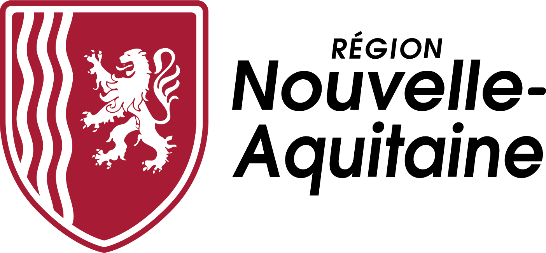 ENGAGEMENTdans une démarche deCERTIFICATION environnementale (niveau 3 « Haute Valeur Environnementale »)Nom de l'exploitation :Nom(s) et Signature(s) de l'exploitant, du gérant en cas de forme sociétaire ou tous les associés en cas de GAEC :Catégorie 1 : Enjeu de modernisation des bâtiments et des abris d’élevageCatégorie 1 : Enjeu de modernisation des bâtiments et des abris d’élevageNom de l’investissement (1 ligne par investissement)Devis choisi par le bénéficiaireDevis choisi par le bénéficiaireDevis choisi par le bénéficiaireDevis non retenus par le bénéficiaire (coût raisonnable)Devis non retenus par le bénéficiaire (coût raisonnable)Devis non retenus par le bénéficiaire (coût raisonnable)Devis non retenus par le bénéficiaire (coût raisonnable)Devis non retenus par le bénéficiaire (coût raisonnable)Devis non retenus par le bénéficiaire (coût raisonnable)Montant retenu dans un référentiel national ou régional (montant HT)Cadre réservé à l’administrationCadre réservé à l’administrationCatégorie 1 : Enjeu de modernisation des bâtiments et des abris d’élevageCatégorie 1 : Enjeu de modernisation des bâtiments et des abris d’élevageNom de l’investissement (1 ligne par investissement)N°DEVIS Montant devis (HT)Fournisseur devisN°DEVIS Montant devis (HT)Fournisseur devisN°DEVIS Montant devis (HT)Fournisseur devisMontant retenu dans un référentiel national ou régional (montant HT)Dépense éligible retenue (HT)Dépense raisonnable retenue (HT) (application si nécessaire du plafond 15%)
et sous-plafondmoyen de justification du coût raisonnable (devis, référentiel) / observationsCatégorie 1 : Enjeu de modernisation des bâtiments et des abris d’élevageCatégorie 1 : Enjeu de modernisation des bâtiments et des abris d’élevageCatégorie 1 : Enjeu de modernisation des bâtiments et des abris d’élevageCatégorie 1 : Enjeu de modernisation des bâtiments et des abris d’élevageCatégorie 1 : Enjeu de modernisation des bâtiments et des abris d’élevageCatégorie 1 : Enjeu de modernisation des bâtiments et des abris d’élevageCatégorie 1 : Enjeu de modernisation des bâtiments et des abris d’élevageCatégorie 1 : Enjeu de modernisation des bâtiments et des abris d’élevageCatégorie 1 : Enjeu de modernisation des bâtiments et des abris d’élevageCatégorie 1 : Enjeu de modernisation des bâtiments et des abris d’élevageCatégorie 1 : Enjeu de modernisation des bâtiments et des abris d’élevageCatégorie 1 : Enjeu de modernisation des bâtiments et des abris d’élevageCatégorie 1 : Enjeu de modernisation des bâtiments et des abris d’élevageCatégorie 1 : Enjeu de modernisation des bâtiments et des abris d’élevageCatégorie 1 : Enjeu de modernisation des bâtiments et des abris d’élevageCatégorie 1 : Enjeu de modernisation des bâtiments et des abris d’élevageCatégorie 1 : Enjeu de modernisation des bâtiments et des abris d’élevageCatégorie 1 : Enjeu de modernisation des bâtiments et des abris d’élevageCatégorie 1 : Enjeu de modernisation des bâtiments et des abris d’élevageCatégorie 1 : Enjeu de modernisation des bâtiments et des abris d’élevageCatégorie 1 : Enjeu de modernisation des bâtiments et des abris d’élevageCatégorie 1 : Enjeu de modernisation des bâtiments et des abris d’élevageCatégorie 1 : Enjeu de modernisation des bâtiments et des abris d’élevageCatégorie 1 : Enjeu de modernisation des bâtiments et des abris d’élevageCatégorie 1 : Enjeu de modernisation des bâtiments et des abris d’élevageCatégorie 1 : Enjeu de modernisation des bâtiments et des abris d’élevageCatégorie 1 : Enjeu de modernisation des bâtiments et des abris d’élevageCatégorie 1 : Enjeu de modernisation des bâtiments et des abris d’élevageCatégorie 1 : Enjeu de modernisation des bâtiments et des abris d’élevageCatégorie 1 : Enjeu de modernisation des bâtiments et des abris d’élevageTOTAL HT (1)TOTAL HT (1)TOTAL HT (1)TOTAL HT (1)Pour les ateliers d’engraissement ayant coché le critère « bâtiment performant pour la biosécurité et/ou le confort thermique » :Dont montant total HT des investissements du paragraphe 2.2.1 « Qualité de l'air, température, humidité et ventilation » et liés à l’isolation des bâtiments Pour les ateliers d’engraissement ayant coché le critère « bâtiment performant pour la biosécurité et/ou le confort thermique » :Dont montant total HT des investissements du paragraphe 2.2.1 « Qualité de l'air, température, humidité et ventilation » et liés à l’isolation des bâtiments Pour les ateliers d’engraissement ayant coché le critère « bâtiment performant pour la biosécurité et/ou le confort thermique » :Dont montant total HT des investissements du paragraphe 2.2.1 « Qualité de l'air, température, humidité et ventilation » et liés à l’isolation des bâtiments Pour les ateliers d’engraissement ayant coché le critère « bâtiment performant pour la biosécurité et/ou le confort thermique » :Dont montant total HT des investissements du paragraphe 2.2.1 « Qualité de l'air, température, humidité et ventilation » et liés à l’isolation des bâtiments Catégorie 2 :  Enjeu Effluents d’élevageCatégorie 2 :  Enjeu Effluents d’élevageNom de l’investissement (1 ligne par investissement)Devis choisi par le bénéficiaireDevis choisi par le bénéficiaireDevis choisi par le bénéficiaireDevis non retenus par le bénéficiaire (coût raisonnable)Devis non retenus par le bénéficiaire (coût raisonnable)Devis non retenus par le bénéficiaire (coût raisonnable)Devis non retenus par le bénéficiaire (coût raisonnable)Devis non retenus par le bénéficiaire (coût raisonnable)Devis non retenus par le bénéficiaire (coût raisonnable)Référentiel nationalCadre réservé à l’administrationCadre réservé à l’administrationCatégorie 2 :  Enjeu Effluents d’élevageCatégorie 2 :  Enjeu Effluents d’élevageNom de l’investissement (1 ligne par investissement)N°DEVIS Montant devis (HT)Fournisseur devisN°DEVIS Montant devis (HT)Fournisseur devisN°DEVIS Montant devis (HT)Fournisseur devisRéférentiel nationalDépense éligible retenue (HT)Dépense raisonnable retenue (HT) (application si nécessaire du plafond 15%)moyen de justification du coût raisonnable (devis, référentiel) / observationsCatégorie 2 :  Enjeu Effluents d’élevageCatégorie 2 :  Enjeu Effluents d’élevageCatégorie 2 :  Enjeu Effluents d’élevageCatégorie 2 :  Enjeu Effluents d’élevageCatégorie 2 :  Enjeu Effluents d’élevageCatégorie 2 :  Enjeu Effluents d’élevageCatégorie 2 :  Enjeu Effluents d’élevageCatégorie 2 :  Enjeu Effluents d’élevageCatégorie 2 :  Enjeu Effluents d’élevageCatégorie 2 :  Enjeu Effluents d’élevageCatégorie 2 :  Enjeu Effluents d’élevageCatégorie 2 :  Enjeu Effluents d’élevageCatégorie 2 :  Enjeu Effluents d’élevageCatégorie 2 :  Enjeu Effluents d’élevageCatégorie 2 :  Enjeu Effluents d’élevageCatégorie 2 :  Enjeu Effluents d’élevageCatégorie 2 :  Enjeu Effluents d’élevageCatégorie 2 :  Enjeu Effluents d’élevageCatégorie 2 :  Enjeu Effluents d’élevageCatégorie 2 :  Enjeu Effluents d’élevageCatégorie 2 :  Enjeu Effluents d’élevageCatégorie 2 :  Enjeu Effluents d’élevageCatégorie 2 :  Enjeu Effluents d’élevageCatégorie 2 :  Enjeu Effluents d’élevageCatégorie 2 :  Enjeu Effluents d’élevageCatégorie 2 :  Enjeu Effluents d’élevageCatégorie 2 :  Enjeu Effluents d’élevageCatégorie 2 :  Enjeu Effluents d’élevageCatégorie 2 :  Enjeu Effluents d’élevageCatégorie 2 :  Enjeu Effluents d’élevageTOTAL HT (2)TOTAL HT (2)TOTAL HT (2)TOTAL HT (2)Nom et Prénom du bénéficiaireNom et Prénom du bénéficiaireDate et signatureNom et Prénom de l'agent instructeurNom et Prénom de l'agent instructeurNom et Prénom de l'agent instructeurDate et signatureCatégorie 3 : Enjeu qualité sanitaireCatégorie 3 : Enjeu qualité sanitaireNom de l’investissement (1 ligne par investissement)Devis choisi par le bénéficiaireDevis choisi par le bénéficiaireDevis choisi par le bénéficiaireDevis non retenus par le bénéficiaire (coût raisonnable)Devis non retenus par le bénéficiaire (coût raisonnable)Devis non retenus par le bénéficiaire (coût raisonnable)Devis non retenus par le bénéficiaire (coût raisonnable)Devis non retenus par le bénéficiaire (coût raisonnable)Devis non retenus par le bénéficiaire (coût raisonnable)Référentiel nationalCadre réservé à l’administrationCadre réservé à l’administrationCadre réservé à l’administrationCatégorie 3 : Enjeu qualité sanitaireCatégorie 3 : Enjeu qualité sanitaireNom de l’investissement (1 ligne par investissement)N°DEVIS Montant devis (HT)Fournisseur devisN°DEVIS Montant devis (HT)Fournisseur devisN°DEVIS Montant devis (HT)Fournisseur devisRéférentiel nationalDépense éligible retenue (HT)Dépense raisonnable retenue (HT) (application si nécessaire du plafond 15%)moyen de justification du coût raisonnable (devis, référentiel) / observationsCatégorie 3 : Enjeu qualité sanitaireCatégorie 3 : Enjeu qualité sanitaireCatégorie 3 : Enjeu qualité sanitaireCatégorie 3 : Enjeu qualité sanitaireCatégorie 3 : Enjeu qualité sanitaireCatégorie 3 : Enjeu qualité sanitaireCatégorie 3 : Enjeu qualité sanitaireCatégorie 3 : Enjeu qualité sanitaireCatégorie 3 : Enjeu qualité sanitaireCatégorie 3 : Enjeu qualité sanitaireCatégorie 3 : Enjeu qualité sanitaireCatégorie 3 : Enjeu qualité sanitaireCatégorie 3 : Enjeu qualité sanitaireCatégorie 3 : Enjeu qualité sanitaireCatégorie 3 : Enjeu qualité sanitaireCatégorie 3 : Enjeu qualité sanitaireCatégorie 3 : Enjeu qualité sanitaireCatégorie 3 : Enjeu qualité sanitaireCatégorie 3 : Enjeu qualité sanitaireCatégorie 3 : Enjeu qualité sanitaireCatégorie 3 : Enjeu qualité sanitaireCatégorie 3 : Enjeu qualité sanitaireCatégorie 3 : Enjeu qualité sanitaireCatégorie 3 : Enjeu qualité sanitaireCatégorie 3 : Enjeu qualité sanitaireCatégorie 3 : Enjeu qualité sanitaireCatégorie 3 : Enjeu qualité sanitaireCatégorie 3 : Enjeu qualité sanitaireTOTAL HT (3)TOTAL HT (3)TOTAL HT (3)TOTAL HT (3)Catégorie 4 : Enjeu amélioration de la performance  énergétique des exploitationsCatégorie 4 : Enjeu amélioration de la performance  énergétique des exploitationsNom de l’investissement (1 ligne par investissement)Devis choisi par le bénéficiaireDevis choisi par le bénéficiaireDevis choisi par le bénéficiaireDevis non retenus par le bénéficiaire (coût raisonnable)Devis non retenus par le bénéficiaire (coût raisonnable)Devis non retenus par le bénéficiaire (coût raisonnable)Devis non retenus par le bénéficiaire (coût raisonnable)Devis non retenus par le bénéficiaire (coût raisonnable)Devis non retenus par le bénéficiaire (coût raisonnable)Référentiel nationalCadre réservé à l’administrationCadre réservé à l’administrationCadre réservé à l’administrationCatégorie 4 : Enjeu amélioration de la performance  énergétique des exploitationsCatégorie 4 : Enjeu amélioration de la performance  énergétique des exploitationsNom de l’investissement (1 ligne par investissement)N°DEVIS Montant devis (HT)Fournisseur devisN°DEVIS Montant devis (HT)Fournisseur devisN°DEVIS Montant devis (HT)Fournisseur devisRéférentiel nationalDépense éligible retenue (HT)Dépense raisonnable retenue (HT) (application si nécessaire du plafond 15%)moyen de justification du coût raisonnable (devis, référentiel) / observationsCatégorie 4 : Enjeu amélioration de la performance  énergétique des exploitationsCatégorie 4 : Enjeu amélioration de la performance  énergétique des exploitationsCatégorie 4 : Enjeu amélioration de la performance  énergétique des exploitationsCatégorie 4 : Enjeu amélioration de la performance  énergétique des exploitationsCatégorie 4 : Enjeu amélioration de la performance  énergétique des exploitationsCatégorie 4 : Enjeu amélioration de la performance  énergétique des exploitationsCatégorie 4 : Enjeu amélioration de la performance  énergétique des exploitationsCatégorie 4 : Enjeu amélioration de la performance  énergétique des exploitationsCatégorie 4 : Enjeu amélioration de la performance  énergétique des exploitationsCatégorie 4 : Enjeu amélioration de la performance  énergétique des exploitationsCatégorie 4 : Enjeu amélioration de la performance  énergétique des exploitationsCatégorie 4 : Enjeu amélioration de la performance  énergétique des exploitationsCatégorie 4 : Enjeu amélioration de la performance  énergétique des exploitationsCatégorie 4 : Enjeu amélioration de la performance  énergétique des exploitationsCatégorie 4 : Enjeu amélioration de la performance  énergétique des exploitationsCatégorie 4 : Enjeu amélioration de la performance  énergétique des exploitationsCatégorie 4 : Enjeu amélioration de la performance  énergétique des exploitationsCatégorie 4 : Enjeu amélioration de la performance  énergétique des exploitationsTOTAL HT (4)TOTAL HT (4)TOTAL HT (4)TOTAL HT (4)Pour les ateliers d’engraissement ayant coché le critère « bâtiment performant pour la biosécurité et/ou le confort thermique » :Dont montant total HT des investissements liés à l’isolation des bâtimentsPour les ateliers d’engraissement ayant coché le critère « bâtiment performant pour la biosécurité et/ou le confort thermique » :Dont montant total HT des investissements liés à l’isolation des bâtimentsPour les ateliers d’engraissement ayant coché le critère « bâtiment performant pour la biosécurité et/ou le confort thermique » :Dont montant total HT des investissements liés à l’isolation des bâtimentsPour les ateliers d’engraissement ayant coché le critère « bâtiment performant pour la biosécurité et/ou le confort thermique » :Dont montant total HT des investissements liés à l’isolation des bâtimentsNom et Prénom du bénéficiaireNom et Prénom du bénéficiaireDate et signatureNom et Prénom de l'agent instructeurNom et Prénom de l'agent instructeurNom et Prénom de l'agent instructeurDate et signatureCatégorie 5 : DiagnosticsCatégorie 5 : DiagnosticsNom de l’investissement (1 ligne par investissement)Devis choisi par le bénéficiaireDevis choisi par le bénéficiaireDevis choisi par le bénéficiaireDevis non retenus par le bénéficiaire (coût raisonnable)Devis non retenus par le bénéficiaire (coût raisonnable)Devis non retenus par le bénéficiaire (coût raisonnable)Devis non retenus par le bénéficiaire (coût raisonnable)Devis non retenus par le bénéficiaire (coût raisonnable)Devis non retenus par le bénéficiaire (coût raisonnable)Référentiel nationalCadre réservé à l’administrationCadre réservé à l’administrationCadre réservé à l’administrationCatégorie 5 : DiagnosticsCatégorie 5 : DiagnosticsNom de l’investissement (1 ligne par investissement)N°DEVIS Montant devis (HT)Fournisseur devisN°DEVIS Montant devis (HT)Fournisseur devisN°DEVIS Montant devis (HT)Fournisseur devisRéférentiel nationalDépense éligible retenue (HT)Dépense raisonnable retenue (HT) (application si nécessaire du plafond 15%)moyen de justification du coût raisonnable (devis, référentiel) / observationsCatégorie 5 : DiagnosticsCatégorie 5 : DiagnosticsCatégorie 5 : DiagnosticsCatégorie 5 : DiagnosticsCatégorie 5 : DiagnosticsCatégorie 5 : DiagnosticsCatégorie 5 : DiagnosticsCatégorie 5 : DiagnosticsCatégorie 5 : DiagnosticsCatégorie 5 : DiagnosticsTOTAL HT (5)TOTAL HT (5)TOTAL HT (5)TOTAL HT (5)FRAIS GENEREAUXFRAIS GENEREAUXNom de l’investissement (1 ligne par investissement)Devis choisi par le bénéficiaireDevis choisi par le bénéficiaireDevis choisi par le bénéficiaireDevis non retenus par le bénéficiaire (coût raisonnable)Devis non retenus par le bénéficiaire (coût raisonnable)Devis non retenus par le bénéficiaire (coût raisonnable)Devis non retenus par le bénéficiaire (coût raisonnable)Devis non retenus par le bénéficiaire (coût raisonnable)Devis non retenus par le bénéficiaire (coût raisonnable)Référentiel nationalCadre réservé à l’administrationCadre réservé à l’administrationCadre réservé à l’administrationFRAIS GENEREAUXFRAIS GENEREAUXNom de l’investissement (1 ligne par investissement)N°DEVIS Montant devis (HT)Fournisseur devisN°DEVIS Montant devis (HT)Fournisseur devisN°DEVIS Montant devis (HT)Fournisseur devisRéférentiel nationalDépense éligible retenue (HT)Dépense raisonnable retenue (HT) (application si nécessaire du plafond 15%)moyen de justification du coût raisonnable (devis, référentiel) / observationsFRAIS GENEREAUXFRAIS GENEREAUXFRAIS GENEREAUXFRAIS GENEREAUXTOTAL HT (6)TOTAL HT (6)TOTAL HT (6)TOTAL HT (6)Montant éligible retenuMontant éligible retenuMontant raisonnable retenuMontant demandé par bénéficiaire(A) Montant total (HT du projet)
(1)+(2)+(3)+(4)+(5)+(6)(A) Montant total (HT du projet)
(1)+(2)+(3)+(4)+(5)+(6)(B) TOTAL HT des investissements du paragraphe 2.2.1 « Qualité de l'air, température, humidité et ventilation » et liés à l’isolation des bâtiments(B) TOTAL HT des investissements du paragraphe 2.2.1 « Qualité de l'air, température, humidité et ventilation » et liés à l’isolation des bâtiments(B)/(A) en % : 